Kraków, dnia 25 czerwca 2024 r.SPECYFIKACJA WARUNKÓW ZAMÓWIENIA zwana dalej w skrócie SWZRozdział I – Nazwa (firma) oraz adres zamawiającegoUniwersytet Jagielloński, ul. Gołębia 24, 31-007 Kraków.Jednostka prowadząca sprawę:Dział Zamówień Publicznych, ul. Straszewskiego 25/3 i 4, 31-113 Kraków;tel.: +4812 663-39-09; e-mail.: anna.onderka@uj.edu.pl godziny urzędowania: od poniedziałku do piątku; od 7:30 do 15:30, z wyłączeniem sobót oraz dni ustawowo wolnych od pracy;strona internetowa (adres url): https://www.uj.edu.pl/narzędzie komercyjne do prowadzenia postępowania: https://platformazakupowa.pl adres strony internetowej prowadzonego postępowania, na której udostępniane będą zmiany i wyjaśnienia treści SWZ oraz inne dokumenty zamówienia bezpośrednio związane z postępowaniem (adres profilu nabywcy): https://platformazakupowa.pl/transakcja/945908Rozdział II - Tryb udzielenia zamówienia.Postępowanie prowadzone jest w trybie podstawowym bez możliwości negocjacji na podstawie art. 275 pkt. 1 ustawy z dnia 11 września 2019 r. - Prawo zamówień publicznych (t. j. Dz. U. 2023 poz. 1605), zwanej dalej ustawą PZP, oraz zgodnie z wymogami określonymi w niniejszej Specyfikacji Warunków Zamówienia, zwanej dalej „SWZ”.Postępowanie prowadzone jest przez komisję przetargową powołaną do przeprowadzenia niniejszego postępowania o udzielenie zamówienia publicznego.Do czynności podejmowanych przez Zamawiającego i Wykonawców w postępowaniu o udzielenie zamówienia stosuje się przepisy powołanej ustawy PZP oraz aktów wykonawczych wydanych na jej podstawie, a w sprawach nieuregulowanych przepisy ustawy z dnia 23 kwietnia 1964 r. - Kodeks cywilny (t. j. Dz. U. 2023 poz. 1610).Rozdział III - Opis przedmiotu zamówienia.Przedmiotem postępowania i zamówienia jest wyłonienie Wykonawcy w zakresie wykonania podwójnej korekty utworów o objętości określonej w arkuszach wydawniczych, tj. książek lub czasopism opatrzonych numerami ISBN lub ISSN (wraz z tekstami tabel, wykresów i rycin etc.), z różnych dziedzin nauki, zleconej przez Wydawnictwo Uniwersytetu Jagiellońskiego, do części wydawanych tytułów, w podziale na 4 części.  Usługa obejmuje wykonanie podwójnej korekty tekstów oraz odbiór materiałów, a następnie ich zwrot do siedziby redakcji Wydawnictwa UJ, położonej w Krakowie (31-126), przy ul. Michałowskiego 9/2.Zamawiający informuje, iż znormalizowany arkusz wydawniczy zawiera 39 600 znaków ze spacjami i przypisami.              Szczegółowy opis przedmiotu zamówienia:Pierwsza korekta obejmuje:Zapoznanie się z redakcją utworu dokonaną na pliku tekstowym i weryfikacja podczas korekty jej zgodności z wykonanym składem;Sprawdzenie zgodności zawartości utworu ze spisem treści i wyznaczenie błędów;Przeczytanie całego utworu „na sens” i oznaczenie niejasności;Wyznaczenie zauważonych błędów gramatycznych, stylistycznych, ortograficznych i interpunkcyjnych oraz zaproponowanie zmian usuwających te błędy i poprawiających jakość gramatyczną, stylistyczną, ortograficzną i interpunkcyjną utworu;Sprawdzenie konsekwencji i ujednolicenia wszelkich zapisów (tekst główny, bibliografie, przypisy, podpisy etc.) oraz stosowania krojów i wielkości czcionek w tekście podstawowym, tytułach, cytatach, tabelach, opisach i podpisach do rycin i wyznaczenie błędów;Sprawdzenie poprawności technicznej składu (literówki, zawieszki, bękarty i szewce, jakości technicznej materiału ilustracyjnego) i wyznaczenie błędów;Dokładne sprawdzenie paginacji (wakaty!) i tekstów w żywej paginie i wyznaczenie błędów;Przygotowanie listy uwag i zapytań z odniesieniami do stron.Druga korekta obejmuje:Staranne sprawdzenie i sczytanie wydruku drugiej korekty z pierwszą korektą i korektą autorską oraz naniesienie poprawek na wydruk;Dokładne sprawdzenie paginacji (wakaty!) i tekstów w żywej paginie i wyznaczenie błędów;Sprawdzenie zgodności spisu treści z nazwiskami i tytułami w tekście publikacji i wyznaczenie błędów;Uzupełnienie i sprawdzenie paginacji w spisie treści i wyznaczenie błędów;Wyznaczenie zauważonych błędów gramatycznych, stylistycznych, ortograficznych i interpunkcyjnych oraz zaproponowanie zmian usuwających te błędy i poprawiających jakość gramatyczną, stylistyczną, ortograficzną i interpunkcyjną tekstu;Sprawdzenie konsekwencji i ujednolicenia wszelkich zapisów (tekst główny, bibliografie, przypisy, podpisy etc.) oraz stosowania krojów i wielkości czcionek w tekście podstawowym, tytułach, cytatach, tabelach, opisach i podpisach do rycin i wyznaczenie błędów;Sprawdzenie poprawności technicznej składu (literówki, zawieszki, bękarty i szewce, jakości technicznej materiału ilustracyjnego) i wyznaczenie błędów;Przeniesienie nierozstrzygniętych wątpliwości i pytań redaktora z pierwszej korekty na wydruk korektowy nr II;Przeczytanie całego tekstu „na sens” i wyznaczenie niejasności;Przygotowanie listy uwag i zapytań z odniesieniami do stron.Zamawiający dopuszcza składanie ofert częściowych, zgodnie z poniższym podziałem:Wykonawca musi zaoferować przedmiot zamówienia zgodny z wymogami Zamawiającego określonymi w SWZ, dla oceny zgodności oferowanych usług z wymaganiami SWZ oraz dla oceny oferty Wykonawcy w kryterium oceny ofert, jakim jest „ocena jakościowa”.Zamawiający zastrzega, iż próbka, stanowiąca element oferty Wykonawcy nie może zawierać więcej niż 15 błędów w którejkolwiek kategorii określonej w Rozdziale XV SWZ pkt 3.                     W przeciwnym razie oferta przedłożona przez wykonawcę zostanie odrzucona. Zamawiający zastrzega, że załączona do oferty próbka musi być wykonana samodzielnie przez osobę dedykowaną do realizacji danej części przedmiotu zamówienia.Ze względu na specyficzny rodzaj zamówienia, gdzie Zamawiający nie potrafi przewidzieć dokładnego terminu realizacji usługi istnieje możliwość, iż w okresie trwania umowy lub do wyczerpania dostępnych środków, nie zleci się wykonania pełnej liczby arkuszy w jednej lub kilku częściach zamówienia. Ze względu na specyfikę działalności i potrzeby Zamawiającego dopuszcza on zlecanie, za zgodą Wykonawcy, części podwójnej korekty z innych dziedzin nauki niż podane w danej części zamówienia, jako główny zakres tematyczny.Ze względu na charakter zamówienia i potrzeby Zamawiającego związane z równoległym zlecaniem prac w ramach każdej części przedmiotu zamówienia oraz poprawne, terminowe i zgodne z warunkami umowy wykonanie korekty Wykonawca zobowiązany jest dedykować do każdej części przedmiotu zamówienia wyłącznie jedną osobę, co oznacza, że każdą część zamówienia musi realizować inna osoba spełniająca wymogi SWZ.Warunki realizacji zamówienia zawarte zostały we wzorze umowy stanowiącym integralną część SWZ.Opis przedmiotu zamówienia zgodny z nomenklaturą Wspólnego Słownika Zamówień CPV: 79821100-6 usługi korektorskie.Rozdział IV – Przedmiotowe środki dowodoweZamawiający wymaga złożenia następujących przedmiotowych środków dowodowych, tj.Wykonawca zobowiązany jest dołączyć do oferty próbkę korekty na dokumencie PDF, wykonaną z wykorzystaniem narzędzi adnotacji i znaczników w programie Adobe Acrobat lub Adobe Reader (Załącznik A do SWZ). Elementem korekty jest sprawdzenie, czy poprawki naniesione podczas redakcji (Załącznik B do SWZ) zostały wprowadzone na etapie składu i łamania (Załącznik A do SWZ). Próbka musi być zgodna z opisem przedmiotu zamówienia zawartym w Rozdziale III SWZ oraz postanowieniami Rozdziału XV ust. 3 SWZ i nie może zawierać więcej niż 15 błędów w którejkolwiek kategorii określonej w Rozdziale XV ust. 3 SWZ. Zamawiający zastrzega, że załączona do oferty próbka musi być wykonana samodzielnie przez osobę dedykowaną do realizacji danej części przedmiotu zamówienia. Zamawiający zastrzega, że próbka, stanowiąca element oferty Wykonawcy, niespełniająca wymagań określonych w SWZ (warunkach zamówienia) będzie stanowiła podstawę do odrzucenia oferty Wykonawcy na podstawie art. 226 ust. 1 pkt 5 ustawy PZP.Jeżeli wykonawca nie złożył przedmiotowych środków dowodowych lub złożone przedmiotowe środki dowodowe są niekompletne, zamawiający nie wezwie do ich złożenia lub uzupełnienia.Rozdział V - Termin wykonania zamówienia. Zlecanie przez Zamawiającego utworów podlegających podwójnej korekcie będzie odbywało się sukcesywnie zgodnie z bieżącym zapotrzebowaniem, w trakcie trwania umowy, tj. w ciągu 12 miesięcy, liczonych od dnia udzielenia zamówienia, tj. zawarcia umowy.Zamawiający zastrzega, iż w przypadku wyczerpania kwoty wynagrodzenia brutto należnego Wykonawcy przed upływem okresu 12 miesięcy, licząc od dnia udzielenia zamówienia, tj. zawarcia umowy, umowa wygasa.Termin wykonania korekty utworu przez Wykonawcę będzie określany każdorazowo jako iloraz faktycznej liczby arkuszy wydawniczych podlegających podwójnej korekcie przez minimalną liczbę arkuszy wydawniczych, którą Wykonawca ma opracować w ciągu jednego dnia w ramach dokonywania każdej (pierwsza albo druga) z korekt w następujący sposób:Liczba arkuszy utworu dzielona przez minimum 2 arkusze wydawnicze dziennie przy pierwszej korekcie, liczone od dnia odbioru materiałów przez Wykonawcę.Liczba arkuszy utworu dzielona przez minimum 3 arkusze wydawnicze dziennie przy drugiej korekcie, liczone od dnia odbioru materiałów przez Wykonawcę.Czas wykonania poszczególnych zleceń będących przedmiotem umowy liczy się w dniach roboczych, tj. od poniedziałku do piątku, z wyłączeniem dni ustawowo wolnych od pracy. Rozdział VI - Opis warunków podmiotowych udziału w postępowaniu.Zdolność do występowania w obrocie gospodarczym – Zamawiający nie wyznacza warunku w tym zakresie.Uprawnienia do prowadzenia określonej działalności gospodarczej lub zawodowej, o ile wynika 
to z odrębnych przepisów – Zamawiający nie wyznacza warunku w tym zakresie.Sytuacja ekonomiczna lub finansowa – Zamawiający nie ustanawia warunku w tym zakresie.Zdolność techniczna lub zawodowa – o udzielenie zamówienia mogą ubiegać się Wykonawcy, którzy wykażą, że dysponują 1 (jedną) osobą zdolną do wykonania zamówienia:Dla części I-VII: 1 (jedną) osobą, która będzie uczestniczyć w wykonaniu zamówienia, podaną z imienia i nazwiska, która:posiada wykształcenie wyższe (minimum licencjat),posiada znajomość znaków korektorskich oraz umiejętność wprowadzenia korekty w dokumentach PDF z wykorzystaniem narzędzi adnotacji i znaczników w programie Adobe Acrobat lub Adobe Reader,wykonała samodzielnie korekty tekstów o łącznej objętości nie mniejszej niż 
6 arkuszy wydawniczych, wraz z podaniem w wykazie pełnego tytułu tekstu i jego objętości arkuszy wydawniczych (liczby arkuszy).Weryfikacji i oceny warunków udziału w postępowaniu Zamawiający dokona na podstawie oświadczeń i dokumentów składanych przez uczestniczących w postępowaniu wykonawców z zachowaniem sposobu i formy, o których mowa w niniejszej SWZ.Wykonawca może w celu potwierdzenia spełnienia warunków udziału w postępowaniu polegać 
na zdolnościach technicznych lub zawodowych lub sytuacji finansowej lub ekonomicznej innego podmiotu niezależnie od charakteru prawnego łączących go z nim stosunków prawnych.Wykonawca, który polega na zdolnościach lub sytuacji podmiotów udostępniających zasoby, składa wraz z ofertą, zobowiązanie podmiotu udostępniającego zasoby (podpisane przez ten podmiot, na zasadach wskazanych w Rozdziale IX ust. 1 pkt 6) lit. a) do oddania Wykonawcy 
do dyspozycji niezbędnych zasobów na potrzeby realizacji danego zamówienia lub inny podmiotowy środek dowodowy potwierdzający, że Wykonawca realizując zamówienie, będzie dysponował niezbędnymi zasobami tych podmiotów, według wzoru stanowiącego Załącznik nr 4 do formularza oferty.W odniesieniu do warunków dotyczących potencjału technicznego lub doświadczenia, wykonawcy mogą polegać na zdolnościach innych podmiotów, jeśli podmioty te zrealizują usługi, do realizacji których te zdolności są wymagane.Podmiot, który zobowiązał się do udostępnienia zasobów, odpowiada solidarnie z Wykonawcą, który polega na jego sytuacji finansowej lub ekonomicznej, za szkodę poniesioną przez Zamawiającego powstałą wskutek nieudostępnienia tych zasobów, chyba że za nieudostępnienie zasobów podmiot ten nie ponosi winy.W przypadku wykonawców wspólnie ubiegających się o udzielenie zamówienia:w odniesieniu do warunków dotyczących wykształcenia, kwalifikacji zawodowych 
lub doświadczenia wykonawcy wspólnie ubiegający się o udzielenie zamówienia mogą polegać na zdolnościach tych z wykonawców, którzy wykonają usługi, do realizacji których te zdolności są wymagane.Rozdział VII – Podstawy wykluczenia wykonawcówZamawiający wykluczy wykonawcę w przypadku zaistnienia okoliczności przewidzianych postanowieniami:art. 108 ust. 1 PZP, z zastrzeżeniem art. 110 ust. 2, tj.:będącego osobą fizyczną, którego prawomocnie skazano za przestępstwo: udziału w zorganizowanej grupie przestępczej albo związku mającym na celu popełnienie przestępstwa lub przestępstwa skarbowego, o którym mowa w art. 258 Kodeksu karnego, handlu ludźmi, o którym mowa w art. 189a Kodeksu karnego, o którym mowa w art. 228–230a, art. 250a Kodeksu karnego, w art. 46–48 ustawy z dnia 25 czerwca 2010 r. o sporcie (Dz. U. z 2022 r. poz. 1599 i 2185) lub w art. 54 ust. 1–4 ustawy z dnia 12 maja 2011 r. o refundacji leków, środków spożywczych specjalnego przeznaczenia żywieniowego oraz wyrobów medycznych (Dz. U. z 2023 r. poz. 826), finansowania przestępstwa o charakterze terrorystycznym, o którym mowa w art. 165a Kodeksu karnego, lub przestępstwo udaremniania lub utrudniania stwierdzenia przestępnego pochodzenia pieniędzy lub ukrywania ich pochodzenia, o którym mowa w art. 299 Kodeksu karnego, o charakterze terrorystycznym, o którym mowa w art. 115 § 20 Kodeksu karnego, lub mające na celu popełnienie tego przestępstwa, powierzenia wykonywania pracy małoletniemu cudzoziemcowi, o którym mowa w art. 9 ust. 2 ustawy z dnia 15 czerwca 2012 r. o skutkach powierzania wykonywania pracy cudzoziemcom przebywającym wbrew przepisom na terytorium Rzeczypospolitej Polskiej (Dz. U. z 2021 r. poz. 1745), przeciwko obrotowi gospodarczemu, o których mowa w art. 296–307 Kodeksu karnego, przestępstwo oszustwa, o którym mowa w art. 286 Kodeksu karnego, przestępstwo przeciwko wiarygodności dokumentów, o których mowa w art. 270–277d Kodeksu karnego, lub przestępstwo skarbowe, o którym mowa w art. 9 ust. 1 i 3 lub art. 10 ustawy z dnia 15 czerwca 2012 r. o skutkach powierzania wykonywania pracy cudzoziemcom przebywającym wbrew przepisom na terytorium Rzeczypospolitej Polskiej – lub za odpowiedni czyn zabroniony określony w przepisach prawa obcego; jeżeli urzędującego członka jego organu zarządzającego lub nadzorczego, wspólnika spółki w spółce jawnej lub partnerskiej albo komplementariusza w spółce komandytowej lub komandytowo-akcyjnej lub prokurenta prawomocnie skazano za przestępstwo, o którym mowa w pkt 1;wobec którego wydano prawomocny wyrok sądu lub ostateczną decyzję administracyjną o zaleganiu z uiszczeniem podatków, opłat lub składek na ubezpieczenie społeczne lub zdrowotne, chyba że wykonawca odpowiednio przed upływem terminu do składania wniosków o dopuszczenie do udziału w postępowaniu albo przed upływem terminu składania ofert dokonał płatności należnych podatków, opłat lub składek na ubezpieczenie społeczne lub zdrowotne wraz z odsetkami lub grzywnami lub zawarł wiążące porozumienie w sprawie spłaty tych należności; wobec którego prawomocnie orzeczono zakaz ubiegania się o zamówienia publiczne; jeżeli zamawiający może stwierdzić, na podstawie wiarygodnych przesłanek, że wykonawca zawarł z innymi wykonawcami porozumienie mające na celu zakłócenie konkurencji, w szczególności jeżeli należąc do tej samej grupy kapitałowej w rozumieniu ustawy z dnia 16 lutego 2007 r. o ochronie konkurencji i konsumentów, złożyli odrębne oferty, oferty częściowe lub wnioski o dopuszczenie do udziału w postępowaniu, chyba że wykażą, że przygotowali te oferty lub wnioski niezależnie od siebie; jeżeli, w przypadkach, o których mowa w art. 85 ust. 1, doszło do zakłócenia konkurencji wynikającego z wcześniejszego zaangażowania tego wykonawcy lub podmiotu, który należy z wykonawcą do tej samej grupy kapitałowej w rozumieniu ustawy z dnia 16 lutego 2007 r. o ochronie konkurencji i konsumentów, chyba że spowodowane tym zakłócenie konkurencji może być wyeliminowane w inny sposób niż przez wykluczenie wykonawcy z udziału w postępowaniu o udzielenie zamówienia.Wykonawca nie podlega wykluczeniu w okolicznościach określonych w art. 108 ust. 1 pkt 1, 2 i 5 lub art. 109 ust. 1 pkt 2‒5 i 7‒10, jeżeli udowodni zamawiającemu, że spełnił łącznie przesłanki, o których mowa w art. 110 ust. 2 ustawy PZPart. 7 ust. 1 ustawy z dnia 13 kwietnia 2022 r. o szczególnych rozwiązaniach w zakresie przeciwdziałania wspieraniu agresji na Ukrainę oraz służących ochronie bezpieczeństwa narodowego (t. j. Dz.U. 2024 poz. 507).Stosownie do treści art. 109 ust. 1 ustawy PZP, zamawiający wykluczy z postępowania wykonawcę:który naruszył obowiązki dotyczące płatności podatków, opłat lub składek na ubezpieczenia społeczne lub zdrowotne, z wyjątkiem przypadku, o którym mowa w art. 108 ust. 1 pkt 3, chyba że wykonawca odpowiednio przed upływem terminu do składania wniosków o dopuszczenie do udziału w postępowaniu albo przed upływem terminu składania ofert dokonał płatności należnych podatków, opłat lub składek na ubezpieczenia społeczne lub zdrowotne wraz z odsetkami lub grzywnami lub zawarł wiążące porozumienie w sprawie spłaty tych należności (art. 109 ust. 1 pkt 1);w stosunku do którego otwarto likwidację, ogłoszono upadłość, którego aktywami zarządza likwidator lub sąd, zawarł układ z wierzycielami, którego działalność gospodarcza jest zawieszona albo znajduje się on w innej tego rodzaju sytuacji wynikającej z podobnej procedury przewidzianej w przepisach miejsca wszczęcia tej procedury (art. 109 ust.1 pkt 4);który w sposób zawiniony poważnie naruszył obowiązki zawodowe, co podważa jego uczciwość, w szczególności gdy wykonawca w wyniku zamierzonego działania lub rażącego niedbalstwa nie wykonał lub nienależycie wykonał zamówienie, co zamawiający jest w stanie wykazać za pomocą stosownych dowodów (art. 109 ust. 1 pkt 5);który, z przyczyn leżących po jego stronie, w znacznym stopniu lub zakresie nie wykonał lub nienależycie wykonał albo długotrwale nienależycie wykonywał istotne zobowiązanie wynikające z wcześniejszej umowy w sprawie zamówienia publicznego lub umowy koncesji, co doprowadziło do wypowiedzenia lub odstąpienia od umowy, odszkodowania, wykonania zastępczego lub realizacji uprawnień z tytułu rękojmi za wady (art. 109 ust. 1 pkt 7);który w wyniku zamierzonego działania lub rażącego niedbalstwa wprowadził zamawiającego w błąd przy przedstawianiu informacji, że nie podlega wykluczeniu, spełnia warunki udziału w postępowaniu lub kryteria selekcji, co mogło mieć istotny wpływ na decyzje podejmowane przez zamawiającego w postępowaniu o udzielenie zamówienia, lub który zataił te informacje lub nie jest w stanie przedstawić wymaganych podmiotowych środków dowodowych (art. 109 ust. 1 pkt 8);który bezprawnie wpływał lub próbował wpływać na czynności zamawiającego lub próbował pozyskać lub pozyskał informacje poufne, mogące dać mu przewagę w postępowaniu o udzielenie zamówienia (art. 109 ust. 1 pkt 9);który w wyniku lekkomyślności lub niedbalstwa przedstawił informacje wprowadzające w błąd, co mogło mieć istotny wpływ na decyzje podejmowane przez zamawiającego w postępowaniu o udzielenie zamówienia (art. 109 ust. 1 pkt 10).W przypadkach, o których mowa w ust. 2.1 – 2.4 niniejszego rozdziału, zamawiający może nie wykluczać wykonawcy, jeżeli wykluczenie byłoby w sposób oczywisty nieproporcjonalne, w szczególności, gdy kwota zaległych podatków lub składek na ubezpieczenie społeczne jest niewielka albo sytuacja ekonomiczna lub finansowa wykonawcy, o którym mowa w ust. 2.2 powyżej, jest wystarczająca do wykonania zamówienia.Rozdział VIII - Wykaz oświadczeń i dokumentów, jakie mają dostarczyć Wykonawcy 
w celu potwierdzenia spełnienia warunków udziału w postępowaniu oraz braku podstaw 
do wykluczenia.Oświadczenia składane obligatoryjnie wraz z ofertą:W celu potwierdzenia braku podstaw do wykluczenia Wykonawcy z postępowania 
o udzielenie zamówienia publicznego w okolicznościach, o których mowa w Rozdziale VII SWZ, Wykonawca musi dołączyć do oferty oświadczenie Wykonawcy o braku podstaw 
do wykluczenia według wzoru stanowiącego załącznik do formularza oferty.W celu potwierdzenia spełnienia warunków udziału w postępowaniu, Wykonawca musi dołączyć do oferty oświadczenie Wykonawcy o spełnieniu warunków zgodnie z wymogami Zamawiającego określonymi w Rozdziale VI SWZ, według wzoru stanowiącego załącznik formularza oferty. Wykonawca, który zamierza powierzyć wykonanie części zamówienia podwykonawcom, 
w celu wykazania braku istnienia wobec nich podstaw wykluczenia, jest zobowiązany do złożenia oświadczenia, o którym mowa w punkcie 1) w części dotyczącej podwykonawców.W przypadku wspólnego ubiegania się o zamówienie przez wykonawców, oświadczenie w celu potwierdzenia braku podstaw do wykluczenia, o których mowa w punkcie 1) składa każdy z wykonawców wspólnie ubiegających się o zamówienie.Dodatkowe oświadczenia składane obligatoryjnie wraz z ofertą w przypadku składania oferty przez wykonawców wspólnie ubiegających się o udzielenie zamówienia:Wykonawcy wspólnie ubiegający się o udzielenie zamówienia dołączają do oferty oświadczenie, z którego wynika, które usługi wykonają poszczególni wykonawcy.Dodatkowe oświadczenia składane obligatoryjnie wraz z ofertą wymagane przy poleganiu na zasobach podmiotów udostępniających zasoby Wykonawcy: Wykonawca powołujący się na zasoby innych podmiotów, w celu wykazania braku istnienia wobec nich podstaw wykluczenia jest zobowiązany do złożenia oświadczenia podmiotu udostępniającego zasoby potwierdzającego brak podstaw wykluczenia tego podmiotu, według wzoru stanowiącego załącznik nr 4 do formularza oferty. Wykonawca, który polega na zdolnościach lub sytuacji podmiotów udostępniających zasoby, składa, wraz z ofertą, zobowiązanie podmiotu udostępniającego zasoby do oddania mu 
do dyspozycji niezbędnych zasobów na potrzeby realizacji danego zamówienia lub inny podmiotowy środek dowodowy potwierdzający, że wykonawca realizując zamówienie, będzie dysponował niezbędnymi zasobami tych podmiotów według wzoru stanowiącego załącznik nr 4 do formularza oferty. Treść zobowiązania powinna bezspornie i jednoznacznie wskazywać na zakres zobowiązania innego podmiotu, określać czego dotyczy zobowiązanie oraz w jaki sposób i w jakim okresie będzie ono wykonywane. Zobowiązanie podmiotu udostępniającego zasoby, o którym mowa w pkt 2), potwierdza, 
że stosunek łączący Wykonawcę z podmiotami udostępniającymi zasoby gwarantuje rzeczywisty dostęp do tych zasobów oraz określa w szczególności: zakres dostępnych Wykonawcy zasobów podmiotu udostępniającego zasoby; sposób i okres udostępnienia Wykonawcy i wykorzystania przez niego zasobów podmiotu udostępniającego te zasoby przy wykonywaniu zamówienia; czy i w jakim zakresie podmiot udostępniający zasoby, na zdolnościach którego Wykonawca polega w odniesieniu do warunków udziału w postępowaniu dotyczących wykształcenia, kwalifikacji zawodowych lub doświadczenia, zrealizuje roboty budowlane lub usługi, których wskazane zdolności dotyczą.Dokumenty i oświadczenia, które Wykonawca będzie zobowiązany złożyć na wezwanie Zamawiającego – dotyczy wykonawcy, którego oferta została najwyżej oceniona.Zamawiający wezwie Wykonawcę, którego oferta została najwyżej oceniona, do złożenia w wyznaczonym terminie, nie krótszym niż pięć (5) dni od dnia wezwania, aktualnych na dzień złożenia podmiotowych środków dowodowych, tj. wykazu osób, zgodnie z wymogami zawartymi w Rozdziale VI SWZ, zawierającego informacje dotyczące wykształcenia osoby dedykowanej do realizacji zamówienia oraz jej doświadczenia wraz z potwierdzeniem znajomości znaków korektorskich oraz umiejętności wprowadzenia korekty w dokumentach PDF z wykorzystaniem narzędzi adnotacji i znaczników w programie Adobe Acrobat lub Adobe Reader, wraz z podaniem w wykazie pełnego tytułu tekstu i jego objętości arkuszy wydawniczych (liczby arkuszy);w przypadku gdy Wykonawca polega na zasobach podmiotów udostępniających zasoby Wykonawcy w celu wykazania spełnienia warunków udziału w postępowaniu, podmiotowe środki dowodowe, winny zostać przedstawione przez ten podmiot, w zakresie w jakim wykonawca powołuje się na jego zasobyJeżeli w toku postępowania, Wykonawca nie złoży oświadczenia, oświadczeń lub dokumentów niezbędnych do przeprowadzenia postępowania, złożone oświadczenia lub dokumenty są niekompletne, zawierają błędy lub budzą wskazane przez zamawiającego wątpliwości, Zamawiający wezwie do ich złożenia, uzupełnienia, poprawienia w terminie przez siebie wskazanym, chyba że mimo ich złożenia oferta wykonawcy podlegałaby odrzuceniu albo konieczne byłoby unieważnienie postępowania.Rozdział IX – Informacje o sposobie porozumiewania się Zamawiającego z Wykonawcami oraz przekazywania oświadczeń i dokumentów wraz ze wskazaniem osób uprawnionych do kontaktów z WykonawcamiInformacje ogólne.Postępowanie o udzielenie zamówienia publicznego prowadzone jest przy użyciu narzędzia komercyjnego https://platformazakupowa.pl – adres profilu nabywcy: https://platformazakupowa.pl/pn/uj_eduWykonawca przystępując do niniejszego postępowania o udzielenie zamówienia publicznego:akceptuje warunki korzystania z https://platformazakupowa.pl określone w regulaminie zamieszczonym w zakładce „Regulamin” oraz uznaje go za wiążący;zapozna się z instrukcją korzystania z https://platformazakupowa.pl, a w szczególności z zasadami logowania, składania wniosków o wyjaśnienie treści SWZ, składania ofert oraz dokonywania innych czynności w niniejszym postępowaniu przy użyciu https://platformazakupowa.pl dostępną na https://platformazakupowa.pl – link poniżej:https://drive.google.com/file/d/1Kd1DttbBeiNWt4q4slS4t76lZVKPbkyD/view lub w zakładce: https://platformazakupowa.pl/strona/45-instrukcje oraz będzie ją stosować.Wymagania techniczne i organizacyjne składania ofert, wysyłania i odbierania dokumentów elektronicznych, cyfrowego odwzorowania z dokumentem w postaci papierowej, oświadczeń oraz informacji przekazywanych z ich użyciem opisane zostały na https://platformazakupowa.pl, w regulaminie zamieszczonym w zakładce „Regulamin” oraz instrukcji składania ofert (linki w ust. 1.2.2 powyżej).Wielkość plików:w odniesieniu do oferty – maksymalna liczba plików to 10 po 150 MB każdy;w przypadku komunikacji – wiadomość do zamawiającego max. 500 MB;Komunikacja między zamawiającym i wykonawcami odbywa się przy użyciu narzędzia komercyjnego https://platformazakupowa.pl – adres profilu nabywcy:https://platformazakupowa.pl/pn/uj_eduW celu skrócenia czasu udzielenia odpowiedzi na pytania komunikacja między zamawiającym a wykonawcami w zakresie:przesyłania zamawiającemu pytań do treści SWZ;przesyłania odpowiedzi na wezwanie zamawiającego do złożenia podmiotowych środków dowodowych;przesyłania odpowiedzi na wezwanie zamawiającego do złożenia/poprawienia/uzupełnienia oświadczenia, o którym mowa w art. 125 ust. 1, podmiotowych środków dowodowych, innych dokumentów lub oświadczeń składanych w postępowaniu;przesyłania odpowiedzi na wezwanie zamawiającego do złożenia 
wyjaśnień dotyczących treści oświadczenia, o którym mowa w art. 125 ust. 1 lub złożonych podmiotowych środków dowodowych lub innych dokumentów lub oświadczeń składanych w postępowaniu;przesyłania odpowiedzi na wezwanie zamawiającego do złożenia 
wyjaśnień dotyczących treści przedmiotowych środków dowodowych;przesłania odpowiedzi na inne wezwania zamawiającego wynikające z ustawy – Prawo zamówień publicznych;przesyłania wniosków, informacji, oświadczeń wykonawcy;przesyłania odwołania/innychodbywa się za pośrednictwem https://platformazakupowa.pl i formularza: 
„Wyślij wiadomość do zamawiającego”.Za datę przekazania (wpływu) oświadczeń, wniosków, zawiadomień oraz 
informacji przyjmuje się datę ich przesłania za pośrednictwem https://platformazakupowa.pl poprzez kliknięcie przycisku: „Wyślij wiadomość do zamawiającego”, po którym pojawi się komunikat, że wiadomość została wysłana do zamawiającego.Zamawiający przekazuje wykonawcom informacje za pośrednictwem https://platformazakupowa.pl. Informacje dotyczące odpowiedzi na pytania, zmiany specyfikacji, zmiany terminu składania i otwarcia ofert zamawiający zamieszcza na platformie w sekcji: „Komunikaty”. Korespondencja, której zgodnie z obowiązującymi przepisami adresatem jest konkretny wykonawca, będzie przekazywana za pośrednictwem https://platformazakupowa.pl do konkretnego wykonawcy.Wykonawca jako podmiot profesjonalny ma obowiązek sprawdzania komunikatów i wiadomości bezpośrednio na https://platformazakupowa.pl przesyłanych przez zamawiającego, gdyż system powiadomień może ulec awarii lub powiadomienie może trafić do folderu SPAM.Zamawiający, zgodnie z rozporządzeniem Prezesa Rady Ministrów z dnia 30 grudnia 2020 r. w sprawie sposobu sporządzania i przekazywania informacji oraz wymagań technicznych dla dokumentów elektronicznych oraz środków komunikacji elektronicznej w postępowaniu o udzielenie zamówienia publicznego lub konkursie (Dz. U. z 2020 r., poz. 2452), określa niezbędne wymagania sprzętowo-aplikacyjne umożliwiające pracę na https://platformazakupowa.pl, tj.:stały dostęp do sieci Internet o gwarantowanej przepustowości nie mniejszej niż 512 kb/s;komputer klasy PC lub MAC o następującej konfiguracji: pamięć min. 2 GB Ram, procesor Intel IV 2 GHZ lub jego nowsza wersja, jeden z systemów operacyjnych – MS Windows 7, Mac Os x 10 4, Linux, lub ich nowsze wersje;zainstalowana dowolna, inna przeglądarka internetowa niż Internet Explorer;włączona obsługa JavaScript,zainstalowany program Adobe Acrobat Reader lub inny obsługujący format plików .pdf.Szyfrowanie na https://platformazakupowa.pl odbywa się za pomocą protokołu TLS 1.3.Oznaczenie czasu odbioru danych przez platformę zakupową stanowi datę oraz dokładny czas (hh:mm:ss) generowany według czasu lokalnego serwera synchronizowanego z zegarem Głównego Urzędu Miar.Sposób sporządzenia i przekazania dokumentów elektronicznych oraz cyfrowego odwzorowania z dokumentem w postaci papierowej musi być zgody z wymaganiami określonymi w rozporządzeniu Prezesa Rady Ministrów z dnia 30 grudnia 2020 r. w sprawie sposobu sporządzania i przekazywania informacji oraz wymagań technicznych dla dokumentów elektronicznych oraz środków komunikacji elektronicznej w postępowaniu o udzielenie zamówienia publicznego lub konkursie (t.j.: Dz. U. 2020 r., poz. 2452 z późn. zm) oraz rozporządzeniu Ministra Rozwoju, Pracy i Technologii z dnia 23 grudnia 2020 r. w sprawie podmiotowych środków dowodowych oraz innych dokumentów lub oświadczeń, jakich może żądać zamawiający od wykonawcy (t. j.: Dz. U. 2020 r., poz. 2415 z późn. zm.), tj.:dokumenty lub oświadczenia, w tym oferta, składane są w oryginale w formie elektronicznej przy użyciu kwalifikowanego podpisu elektronicznego lub w postaci elektronicznej opatrzonej podpisem zaufanym lub podpisem osobistym. W przypadku składania podpisu kwalifikowanego i wykorzystania formatu podpisu XAdES zewnętrzny, zamawiający wymaga dołączenia odpowiedniej ilości plików, tj. podpisywanych plików z danymi oraz plików podpisu w formacie XAdES. Oferta złożona bez opatrzenia właściwym podpisem elektronicznym podlega odrzuceniu na podstawie art. 226 ust. 1 pkt 3 ustawy PZP, z uwagi na niezgodność z art. 63 tej ustawy;dokumenty wystawione w formie elektronicznej przekazuje się jako dokumenty elektroniczne, zapewniając zamawiającemu możliwość weryfikacji podpisów;jeżeli oryginał dokumentu, oświadczenia lub inne dokumenty składane w postępowaniu o udzielenie zamówienia, nie zostały sporządzone w postaci dokumentu elektronicznego, wykonawca może sporządzić i przekazać cyfrowe odwzorowanie z dokumentem lub oświadczeniem w postaci papierowej, opatrując je kwalifikowanym podpisem elektronicznym, podpisem zaufanym lub podpisem osobistym, co jest równoznaczne z poświadczeniem przekazywanych dokumentów lub oświadczeń za zgodność z oryginałem;w przypadku przekazywania przez wykonawcę cyfrowego odwzorowania z dokumentem w postaci papierowej, opatrzenie go kwalifikowanym podpisem elektronicznym, podpisem zaufanym lub podpisem osobistym przez wykonawcę albo odpowiednio przez podmiot, na którego zdolnościach lub sytuacji polega wykonawca na zasadach określonych w art. 118 ustawy PZP, albo przez podwykonawcę jest równoznaczne z poświadczeniem za zgodność z oryginałem.Poświadczenia za zgodność z oryginałem dokonuje odpowiednio wykonawca, podmiot, na którego zdolnościach lub sytuacji polega wykonawca, wykonawcy wspólnie ubiegający się o udzielenie zamówienia publicznego albo podwykonawca, w zakresie dokumentów, które każdego z nich dotyczą (w odniesieniu do pełnomocnictw – zgodnie z zasadą opisaną w rozdziale XII ust. 7 niniejszej SWZ).Sposób porozumiewania się zamawiającego z wykonawcami w zakresie skutecznego złożenia oferty.Oferta musi być sporządzona z zachowaniem postaci elektronicznej w formacie danych zgodnym z Obwieszczeniem Prezesa Rady Ministrów z dnia 9 listopada 2017 r. w sprawie ogłoszenia jednolitego tekstu rozporządzenia Rady Ministrów w sprawie Krajowych Ram Interoperacyjności, minimalnych wymagań dla rejestrów publicznych i wymiany informacji w postaci elektronicznej oraz minimalnych wymagań dla systemów teleinformatycznych i podpisana kwalifikowanym podpisem elektronicznym, podpisem zaufanym lub podpisem osobistym. Zaleca się wykorzystanie formatów: .pdf, .doc., .xls, .jpg (.jpeg) ze szczególnym wskazaniem na .pdf. W celu ewentualnej kompresji danych rekomenduje się wykorzystanie formatów: .zip, 7Z. Do formatów powszechnych a nieobjętych treścią rozporządzenia zalicza się: .rar, .gif, .bmp, .numbers, .pages. Dokumenty złożone w takich plikach zostaną uznane za złożone nieskutecznie. Wykonawca składa ofertę za pośrednictwem https://platformazakupowa.pl – adres 
profilu nabywcy https://platformazakupowa.pl/pn/uj_edu, zgodnie z regulaminem, o którym mowa w ust. 1 tego rozdziału. Zamawiający nie ponosi odpowiedzialności za złożenie oferty w sposób niezgodny z instrukcją korzystania z https://platformazakupowa.pl, w szczególności za sytuację, gdy zamawiający zapozna się z treścią oferty przed upływem terminu składania ofert (np. złożenie oferty w zakładce „Wyślij wiadomość do zamawiającego”). Taka oferta zostanie uznana przez zamawiającego za ofertę handlową i nie będzie brana pod uwagę w przedmiotowym postępowaniu ponieważ nie został spełniony obowiązek narzucony w art. 221 ustawy – Prawo zamówień publicznych.Sposób zaszyfrowania oferty opisany został w instrukcji składania ofert (linki 
w ust. 1.2.2 powyżej).Po upływie terminu składania ofert wykonawca nie może skutecznie dokonać zmiany ani wycofać uprzednio złożonej oferty.Do porozumiewania z Wykonawcami upoważniona w zakresie formalno-prawnym jest – Piotr Molczyk, tel.: + 48 12 663-39-02, e-mail: piotr.molczyk@uj.edu.pl.Rozdział X - Wymagania dotyczące wadium. Zamawiający nie wymaga wniesienia wadium.Rozdział XI - Termin związania ofertą.Wykonawca jest związany złożoną ofertą 30 dni, od dnia upływu terminu składania ofert, 
tj. do dnia 03.08.2024 r.(włącznie)W przypadku, gdy wybór najkorzystniejszej oferty nie nastąpi przed upływem terminu związania oferta określonego w SWZ, Zamawiający przed upływem terminu związania oferta zwraca 
się jednokrotnie do Wykonawców o wyrażenie zgody na przedłużenie tego terminu 
o wskazywany przez niego okres, nie dłuższy niż 30 dni.Przedłużenie terminu związania oferta, o którym mowa w ust. 2, wymaga złożenia przez Wykonawcę pisemnego oświadczenia o wyrażeniu zgody na przedłużenie terminu związania ofertą.Rozdział XII - Opis sposobu przygotowywania ofert.Każdy Wykonawca może złożyć tylko jedną ofertę, na każdą z poszczególnych części zamówienia. Dopuszcza się możliwość składania jednej oferty przez dwa lub więcej podmiotów z uwzględnieniem postanowień art. 58 ustawy PZP.Wykonawcy mogą wspólnie ubiegać się o udzielenie zamówienia zgodnie z art. 58 ustawy PZP. Przepisy dotyczące wykonawcy stosuje się odpowiednio do wykonawców wspólnie ubiegających się o udzielenie zamówienia publicznego.Wymaga się, aby oferta wraz ze wszystkimi załącznikami była podpisana przez osoby uprawnione do reprezentowania wykonawcy. W celu potwierdzenia, że osoba działająca w imieniu wykonawcy jest umocowana do jego reprezentowania, zamawiający żąda od wykonawcy odpisu lub informacji z Krajowego Rejestru Sądowego, Centralnej Ewidencji i Informacji o Działalności Gospodarczej lub innego właściwego rejestru. Wykonawca nie jest zobowiązany do złożenia dokumentów, 
o których mowa w zdaniu 2, jeżeli Zamawiający może je uzyskać za pomocą bezpłatnych 
i ogólnodostępnych baz danych, o ile wykonawca wskazał dane umożliwiające dostęp do tych dokumentów w treści oferty. Jeżeli w imieniu wykonawcy działa osoba, której umocowanie 
do jego reprezentowania nie wynika z dokumentów, o których mowa w zdaniu 2, Zamawiający żąda od Wykonawcy pełnomocnictwa lub innego dokumentu potwierdzającego potwierdzający umocowanie do reprezentowania wykonawcy.W przypadku składania ofert przez wykonawców wspólnie ubiegających się o udzielenie zamówienia lub w sytuacji reprezentowania wykonawcy przez pełnomocnika do oferty winno być dołączone pełnomocnictwo w formie oryginału lub notarialnie poświadczonej kopii. 
Wraz z pełnomocnictwem powinien być złożony dokument potwierdzający możliwość udzielania pełnomocnictwa. Pełnomocnictwa sporządzone w języku obcym Wykonawca składa wraz 
z tłumaczeniem na język polski. Pełnomocnictwo do złożenia oferty musi być złożone w oryginale w takiej samej formie, jak składana oferta (t.j. w formie elektronicznej lub postaci elektronicznej opatrzonej podpisem zaufanym lub podpisem osobistym). Dopuszcza się także złożenie elektronicznej kopii (skanu) pełnomocnictwa sporządzonego uprzednio w formie pisemnej, 
w formie elektronicznego poświadczenia sporządzonego stosownie do art. 97 § 2 ustawy z dnia 14 lutego 1991 r. - Prawo o notariacie (t. j. Dz. U. 2022 poz. 1799 ze zm.), które to poświadczenie notariusz opatruje kwalifikowanym podpisem elektronicznym, bądź też poprzez opatrzenie skanu pełnomocnictwa sporządzonego uprzednio w formie pisemnej kwalifikowanym podpisem, podpisem zaufanym lub podpisem osobistym mocodawcy. Elektroniczna kopia pełnomocnictwa nie może być uwierzytelniona przez upełnomocnionego. Zamawiający wskazuje iż, ww. zapisy należy stosować odpowiednio w stosunku do innego dokumentu potwierdzającego umocowanie do reprezentowania wykonawcy. Dokument ten nie dotyczy wykonawców wspólnie ubiegających się o zamówienie.Oferta wraz ze stanowiącymi jej integralną część załącznikami powinna być sporządzona przez wykonawcę według treści postanowień niniejszej SWZ oraz według treści formularza oferty i jego załączników, w szczególności oferta winna zawierać wypełniony i podpisany formularz oferty wraz z co najmniej następującymi załącznikami (wypełnionymi i uzupełnionymi lub sporządzonymi zgodnie z ich treścią):oświadczenie Wykonawcy o niepodleganiu wykluczeniu z postępowania – w przypadku wspólnego ubiegania się o zamówienie przez Wykonawców, oświadczenie o niepodleganiu wykluczeniu składa każdy z Wykonawców,oświadczenie Wykonawcy o spełnianiu warunków udziału w postępowaniu,indywidualna kalkulacja ceny,próbka korekty wykonana zgodnie z zapisami Rozdziału III SWZ oraz postanowieniami Rozdziału XV ust. 3 SWZ,pełnomocnictwo (zgodnie z ust. 4-5 powyżej).oświadczenie dotyczące podmiotu udostępniającego zasoby wykonawcy (o ile dotyczy),tj.:oświadczenie o udostępnieniu zasobów wykonawcy wraz ze stosownym zobowiązaniem lub innym środkiem dowodowym /o ile dotyczy/;oświadczenie o niepodleganiu wykluczeniu;oświadczenie o spełnieniu warunków udziału w postępowaniu w zakresie, w jakim go dotyczą;wykaz podwykonawców (o ile dotyczy)Oferta musi być napisana w języku polskim.Jeżeli wykonawca składając ofertę, zastrzega sobie prawo do nie udostępnienia innym uczestnikom postępowania informacji stanowiących tajemnicę przedsiębiorstwa, w rozumieniu przepisów o zwalczaniu nieuczciwej konkurencji, musi to wyraźnie wskazać w ofercie, poprzez złożenie stosownego oświadczenia zawierającego wykaz zastrzeżonych dokumentów i wykazanie iż zastrzeżone informacje stanowią tajemnice przedsiębiorstwa. Dokumenty opatrzone klauzulą „Dokument zastrzeżony” winny być załączone łącznie z oświadczeniem i stanowić odrębne pliki zaszyfrowane wraz innymi plikami stanowiącymi ofertę. Wykonawca nie może zastrzec informacji, o których mowa w art. 222 ust. 5 ustawy PZP.Zaleca się, aby wszystkie karty oferty wraz z załącznikami były jednoznacznie ponumerowane oraz aby wykonawca sporządził i dołączył spis treści oferty.Wszelkie koszty związane z przygotowaniem i złożeniem oferty ponosi wykonawca.Rozdział XIII – Sposób oraz termin składania i otwarcia ofertOferty należy składać w terminie do dnia 05.07.2024 r., do godziny 09:00, na zasadach, opisanych w rozdziale IX ust. 1-2 SWZ.Wykonawca przed upływem terminu do składania ofert może wycofać ofertę zgodnie z regulaminem na https://platformazakupowa.pl. Sposób wycofania oferty zamieszczono w instrukcji dostępnej adresem: https://platformazakupowa.pl/strona/45-instrukcje. Oferta nie może zostać wycofana po upływie terminu składania ofert. Zamawiający odrzuci ofertę złożoną po terminie składania ofert.Otwarcie ofert nastąpi w dniu 05.07.2024 r., o godzinie 10:00 za pośrednictwem https://platformazakupowa.pl W przypadku zmiany terminu składania ofert zamawiający zamieści informację o jego przedłużeniu na https://platformazakupowa.pl – adres profilu nabywcy – https://platformazakupowa.pl/pn/uj_edu, w zakładce właściwej dla prowadzonego postępowania, w sekcji „Komunikaty”.W przypadku awarii systemu teleinformatycznego, skutkującej brakiem możliwości otwarcia ofert w terminie określonym przez zamawiającego, otwarcie ofert nastąpi niezwłocznie po usunięciu awarii.Zamawiający najpóźniej przed otwarciem ofert udostępni na https://platformazakupowa.pl – adres profilu nabywcy – https://platformazakupowa.pl/pn/uj_edu, w zakładce właściwej dla prowadzonego postępowania, w sekcji „Komunikaty”, informację o kwocie, jaką zamierza przeznaczyć na sfinansowanie zamówienia.Zamawiający niezwłocznie po otwarciu ofert, udostępni na stronie internetowej prowadzonego postępowania informacje o:nazwach albo imionach i nazwiskach oraz siedzibach lub miejscach prowadzonej działalności gospodarczej albo miejscach zamieszkania wykonawców, których oferty zostały otwarte;cenach lub kosztach zawartych w ofertach.Zamawiający nie przewiduje przeprowadzania jawnej sesji otwarcia ofert z udziałem wykonawców, jak też transmitowania sesji otwarcia za pośrednictwem elektronicznych narzędzi do przekazu wideo on-line.Rozdział XIV - Opis sposobu obliczenia ceny.Cenę ryczałtową oferty należy podać w złotych polskich (PLN) i wyliczyć na podstawie indywidualnej kalkulacji Wykonawcy, w szczególności z podaniem ceny jednostkowej netto i brutto za wykonanie 1 arkusza wydawniczego, zgodnie z zapisami SWZ, oddzielnie dla każdej części zamówienia w odniesieniu do której Wykonawca składa ofertę, uwzględniając doświadczenie i wiedzę zawodową Wykonawcy, jak i wszelkie koszty niezbędne do wykonania przedmiotu zamówienia, podatki, i ewentualnie inne koszty niezbędne do należytego wykonania zamówienia, oraz rabaty, upusty itp., których Wykonawca zamierza udzielić. W ofercie Wykonawca winien skalkulować cenę dla całości przedmiotu zamówienia, odpowiednio dla oferowanej części przedmiotu zamówienia.Sumaryczna cena ryczałtowa wyliczona na podstawie indywidualnej kalkulacji Wykonawcy winna odpowiadać cenie podanej przez Wykonawcę w formularzu oferty dla całości zamówienia, odpowiednio dla oferowanej części przedmiotu zamówienia.Ceny muszą być podane i wyliczone w zaokrągleniu do dwóch miejsc po przecinku (zasada zaokrąglenia – poniżej 5 należy końcówkę pominąć, powyżej i równe 5 należy zaokrąglić w górę).Jeżeli złożono ofertę, której wybór prowadziłby do powstania u Zamawiającego obowiązku podatkowego zgodnie z przepisami o podatku od towarów i usług, Zamawiający w celu oceny takiej oferty dolicza do przedstawionej w niej ceny podatek od towarów i usług, który miałby obowiązek rozliczyć zgodnie z tymi przepisami.Wykonawca, składając ofertę, informuje Zamawiającego, czy wybór oferty będzie prowadzić 
do powstania u Zamawiającego obowiązku podatkowego, wskazując nazwę (rodzaj) towaru 
lub usługi, których dostawa lub świadczenie będzie prowadzić do jego powstania, oraz wskazując ich wartość bez kwoty podatku.W przypadku Wykonawcy nie będącego podatnikiem VAT, cena netto oferty powinna być tożsama z ceną brutto oferty, a rozliczenie nastąpi na podstawie wystawionego przez Wykonawcę rachunku. Zamawiający w takim przypadku od ceny brutto widniejącej w ofercie, potrąci kwotę stanowiącą należny podatek dochodowy. Rozdział XV - Opis kryteriów, którymi Zamawiający będzie się kierował przy wyborze oferty wraz z podaniem znaczenia tych kryteriów i sposobu oceny ofert.Kryteria oceny ofert i ich znaczenie:Cena ryczałtowa brutto za całość zamówienia – 60%Ocena jakościowa – 40%Punkty w kryterium „Cena ryczałtowa brutto za całość zamówienia” będą liczone wg następującego wzoru:C = (Cnaj : Co) x 10gdzie:C – liczba punktów przyznana danej ofercie,Cnaj – najniższa cena spośród ważnych ofert,Co – cena podana przez Wykonawcę dla którego wynik jest obliczany.Maksymalna liczba punktów od jednego członka komisji w tym kryterium wynosi 10.Punkty przyznawane za kryterium „Ocena jakościowa” będą przyznawane dla poszczególnych części indywidualnie przez każdego członka komisji po dokonaniu przez niego oceny na podstawie dołączonej do oferty próbki korekty na plik PDF (Załącznik A do SWZ). Elementem korekty jest sprawdzenie, czy poprawki naniesione na plik w czasie adiustacji zostały wprowadzone na etapie obróbki i łamania (za podstawę służy Załącznik B do SWZ). Próbka musi być zgodna z zapisami Rozdziału III SWZ oraz postanowieniami Rozdziału XV ust. 3 SWZ i nie może zawierać więcej niż 15 błędów w którejkolwiek kategorii określonej w Rozdziale XV SWZ. Zamawiający zastrzega, że załączona do oferty próbka musi być wykonana samodzielnie przez osobę dedykowaną do realizacji danej części przedmiotu zamówienia.Ocena jakościowa będzie odbywać się w następujący sposób:Maksymalna liczba punktów od jednego członka komisji w tym kryterium wynosi 10.Jeżeli nie można wybrać najkorzystniejszej oferty z uwagi na to, że dwie lub więcej ofert przedstawia taki sam bilans ceny lub kosztu i innych kryteriów oceny ofert, zamawiający wybiera spośród tych ofert ofertę, która otrzymała najwyższą ocenę w kryterium o najwyższej wadze.Jeżeli oferty otrzymały taką samą ocenę w kryterium o najwyższej wadze, zamawiający wybiera ofertę z najniższą ceną lub najniższym kosztem.Jeżeli nie można dokonać wyboru oferty w sposób, o którym mowa w ust. 4, zamawiający wzywa wykonawców, którzy złożyli te oferty, do złożenia w terminie określonym przez zamawiającego ofert dodatkowych zawierających nową cenę lub koszt.Rozdział XVI - Informacje o formalnościach, jakie powinny zostać dopełnione po wyborze oferty w celu zawarcia umowy w sprawie zamówienia publicznego.Przed podpisaniem umowy wykonawca powinien złożyć:kopię umowy(-ów) określającej podstawy i zasady wspólnego ubiegania się o udzielenie zamówienia publicznego – w przypadku złożenia oferty przez podmioty występujące wspólnie (tj. konsorcjum).wykaz podwykonawców z zakresem powierzanych im zadań, o ile przewiduje się ich udział w realizacji zamówienia.Wybrany Wykonawca jest zobowiązany do zawarcia umowy w terminie i miejscu wyznaczonym przez Zamawiającego.Rozdział XVII - Wymagania dotyczące zabezpieczenia należytego wykonania umowy.Zamawiający nie przewiduje konieczności wniesienia zabezpieczenia należytego wykonania umowy.Rozdział XVIII – Projektowane postanowienia umowy - Wzór umowy – Załącznik Nr 2 do SWZ.Rozdział XIX - Pouczenie o środkach ochrony prawnej przysługujących Wykonawcy 
w toku postępowania o udzielenie zamówienia.Środki ochrony prawnej przysługują Wykonawcy, jeżeli̇ ma lub miał interes w uzyskaniu zamówienia oraz poniósł́ lub może ponieść szkodę w wyniku naruszenia przez Zamawiającego przepisów ustawy PZP.Odwołanie przysługuje na:niezgodna z przepisami ustawy czynność Zamawiającego, podjętą w postepowanių 
o udzielenie zamówienia, w tym na projektowane postanowienie umowy.zaniechanie czynnoścí w postępowaniu o udzielenie zamówienia, do której́ Zamawiający̨ był obowiązany̨ na podstawie ustawy PZP.Odwołanie wnosi się do Prezesa Krajowej Izby Odwoławczej w formie pisemnej albo 
w formie elektronicznej albo w postaci elektronicznej opatrzone podpisem zaufanym.Na orzeczenie Krajowej Izby Odwoławczej oraz postanowienie Prezesa Krajowej Izby Odwoławczej, o któryḿ mowa w art. 519 ust. 1 ustawy PZP, stronom oraz uczestnikom postepowania odwoławczego przysługuje skarga do sadu.̨ Skargę̨ wnosi się do Sądu Okręgowego w Warszawie, – sądu zamówień publicznych, za pośrednictwem Prezesa Krajowej Izby Odwoławczej.Szczegółowe informacje dotyczące środków ochrony prawnej określone są w Dziale IX „Środki ochrony prawnej” ustawy PZP.Rozdział XX - Postanowienia ogólne.Zamawiający dopuszcza składanie ofert częściowych. Informacja dla Wykonawcy składającego ofertę o liczbie części zamówienia, na które może złożyć ofertę: Zamawiający nie ogranicza liczby części, na które Wykonawca może złożyć ofertę.Informacja dla Wykonawcy o liczbie części zamówienia, w odniesieniu, do których to części może zostać udzielone mu zamówienie: Zamawiający nie ogranicza liczby części, na które może zostać udzielone zamówienie jednemu Wykonawcy.Zamawiający nie przewiduje możliwości zawarcia umowy ramowej.Zamawiający nie przewiduje możliwości udzielenie zamówienia polegającego na powtórzeniu podobnych usług na podstawie art. 214 ust. 1 pkt 7 ustawy PZP.Zamawiający nie dopuszcza składania ofert wariantowych.Rozliczenia pomiędzy Wykonawcą a Zamawiającym będą dokonywane w złotych polskich (PLN). Zamawiający nie przewiduje aukcji elektronicznej.Zamawiający nie przewiduje zwrotu kosztów udziału w postępowaniu.Zamawiający żąda wskazania w ofercie przez Wykonawcę tej części zamówienia, odpowiednio 
do treści postanowień SWZ, której wykonanie zamierza powierzyć podwykonawcom.Rozdział XXI – Informacje o przetwarzaniu danych osobowychZgodnie z art. 13 i 14 Rozporządzenia Parlamentu Europejskiego i Rady (UE) 2016/679 z dnia 27 kwietnia 2016 r. w sprawie ochrony osób fizycznych w związku z przetwarzaniem danych osobowych i w sprawie swobodnego przepływu takich danych oraz uchylenia dyrektywy 95/46/WE (ogólne rozporządzenie o ochronie danych, dalej „RODO”) w zw. z art. 19 ust. 1 ustawy PZP, Uniwersytet Jagielloński informuje, że:Administratorem Pani/Pana danych osobowych jest Uniwersytet Jagielloński, 
ul. Gołębia 24, 31-007 Kraków, reprezentowany przez Rektora UJ.Uniwersytet Jagielloński wyznaczył Inspektora Ochrony Danych, ul. Czapskich 4, 31-110 Kraków, pokój nr 27. Kontakt z Inspektorem możliwy jest przez e-mail: iod@uj.edu.pl lub pod nr telefonu +4812 663 12 25.Pani/Pana dane osobowe przetwarzane będą na podstawie art. 6 ust. 1 lit. c) RODO w celu związanym z postępowaniem o udzieleniem przedmiotowego zamówienia publicznego. Podanie przez Panią/Pana danych osobowych jest wymogiem ustawowym określonym 
w przepisach ustawy PZP związanym z udziałem w postępowaniu o udzielenie zamówienia publicznego. Konsekwencje niepodania danych osobowych wynikają z ustawy PZP.Odbiorcami Pani/Pana danych osobowych będą osoby lub podmioty, którym udostępniona zostanie dokumentacja postępowania w oparciu o art. 18 oraz art. 74 ust. 3 oraz 4 ustawy PZP, przy czym udostepnieniu nie podlegają dane osobowe, o których mowa w art. 9 ust. 1 RODO, zebrane w toku postępowania o udzielenie zamówienia.Pani/Pana dane osobowe będą przechowywane zgodnie z art. 78 ust. 1 ustawy PZP przez okres co najmniej 4 lat liczonych od dnia zakończenia postępowania o udzielenie zamówienia publicznego albo do upływu terminu możliwości kontroli projektu współfinansowanego lub finansowanego ze środków Unii Europejskiej albo jego trwałości takie projektu bądź innych umów czy zobowiązań wynikających z realizowanych projektów.Posiada Pani/Pan prawo do: na podstawie art. 15 RODO prawo dostępu do danych osobowych Pani/Pana dotyczących;na podstawie art. 16 RODO prawo do sprostowania Pani/Pana danych osobowych;na podstawie art. 18 RODO prawo żądania od administratora ograniczenia przetwarzania danych osobowych,prawo do wniesienia skargi do Prezesa Urzędu Ochrony Danych Osobowych, gdy uzna Pani/Pan, że przetwarzanie danych osobowych Pani/Pana dotyczących narusza przepisy RODO.Nie przysługuje Pani/Panu prawo do:prawo do usunięcia danych osobowych w zw. z art. 17 ust. 3 lit. b), d) lub e) RODO,prawo do przenoszenia danych osobowych, o którym mowa w art. 20 RODO,prawo sprzeciwu, wobec przetwarzania danych osobowych, gdyż podstawą prawną przetwarzania Pani/Pana danych osobowych jest art. 6 ust. 1 lit. c) w zw. z art. 21 RODO.Pana/Pani dane osobowe, o których mowa w art. 10 RODO, mogą zostać udostępnione, 
w celu umożliwienia korzystania ze środków ochrony prawnej, o których mowa w Dziale IX ustawy PZP, do upływu terminu na ich wniesienie.Zamawiający informuje, że w odniesieniu do Pani/Pana danych osobowych decyzje nie będą podejmowane w sposób zautomatyzowany, stosownie do art. 22 RODO.W przypadku gdy wykonanie obowiązków, o których mowa w art. 15 ust. 1 - 3 RODO, celem realizacji Pani/Pana uprawnienia wskazanego pkt 8 lit. a) powyżej, wymagałoby niewspółmiernie dużego wysiłku, Zamawiający może żądać od Pana/Pani, wskazania dodatkowych informacji mających na celu sprecyzowanie żądania, w szczególności podania nazwy lub daty wszczętego albo zakończonego postępowania o udzielenie zamówienia publicznego.Skorzystanie przez Panią/Pana, z uprawnienia wskazanego pkt 8 lit. b) powyżej, 
do sprostowania lub uzupełnienia danych osobowych, o którym mowa w art. 16 RODO, 
nie może skutkować zmianą wyniku postępowania o udzielenie zamówienia publicznego, 
ani zmianą postanowień umowy w zakresie niezgodnym z ustawą PZP, ani nie może naruszać integralności protokołu postępowania o udzielenie zamówienia publicznego oraz jego załączników.Skorzystanie przez Panią/Pana, z uprawnienia wskazanego pkt 8 lit. c) powyżej, polegającym na żądaniu ograniczenia przetwarzania danych, o którym mowa w art. 18 ust. 1 RODO, nie ogranicza przetwarzania danych osobowych do czasu zakończenia postępowania o udzielenie zamówienia publicznego oraz również po postępowania w przypadku wystąpienia okoliczności, o których mowa w art. 18 ust. 2 RODO (prawo do ograniczenia przetwarzania nie ma zastosowania w odniesieniu do przechowywania, w celu zapewnienia korzystania ze środków ochrony prawnej lub w celu ochrony praw innej osoby fizycznej lub prawnej, lub z uwagi na ważne względy interesu publicznego Unii Europejskiej lub państwa członkowskiego).Rozdział XXII - Załączniki do SWZZałącznik nr 1 – Formularz ofertyZałącznik nr 2 – Projektowane postanowienia umowyZałącznik A do SWZ – PróbkaZałącznik B do SWZ – PróbkaZałącznik nr 1 do SWZFORMULARZ OFERTY – Znak sprawy 80.272.201.2024_____________________________________________________________________________ZAMAWIAJĄCY:			Uniwersytet Jagielloński ul. Gołębia 24, 31 – 007 Kraków;Jednostka prowadząca sprawę: 	Dział Zamówień Publicznych UJul. Straszewskiego 25/3 i 4, 31-113 Kraków_____________________________________________________________________________Nazwa (Firma) wykonawcy:		................................................................................................................................................................Adres siedziby: 				................................................................................................................................................................Adres do korespondencji:		................................................................................................................................................................Kontakt:tel.:	...................................................................fax:	................................................................... e-mail:   ..................................................................Inne dane:NIP:	     ................................................................. REGON:   .................................................................Dane umożliwiające dostęp do dokumentów potwierdzający umocowanie osoby działającej 
w imieniu wykonawcy znajduje się w bezpłatnych i ogólnodostępnych bazach danych dostępnych pod następującym adresem: https://.................................................................................................................Nawiązując do ogłoszonego postępowania w trybie podstawowym bez możliwości negocjacji
na wyłonienie Wykonawcy w zakresie wykonania podwójnej korekty utworów o objętości określonej w arkuszach wydawniczych, tj. książek lub czasopism opatrzonych numerami ISBN lub ISSN (wraz z tekstami tabel, wykresów i rycin etc.), z różnych dziedzin nauki, zleconej przez Wydawnictwo Uniwersytetu Jagiellońskiego, do części wydawanych tytułów, w podziale na 4 części, nr sprawy 80.272.201.2024, składamy poniższą ofertę:oferujemy wykonanie przedmiotu zamówienia dla części:oferujemy wykonanie przedmiotu zamówienia w części I za łączną kwotę netto …….................... zł, (słownie: ..................................................................................... zł) plus należny podatek VAT 
w wysokości %, co daje kwotę brutto ................................zł (słownie: ...................................................................................................................................zł),oferujemy wykonanie przedmiotu zamówienia w części II za łączną kwotę netto …….................... zł, (słownie: ..................................................................................... zł) plus należny podatek VAT w wysokości %, co daje kwotę brutto ................................zł (słownie:........................................................................................................................zł),oferujemy wykonanie przedmiotu zamówienia w części III za łączną kwotę netto …….................... zł, (słownie: ..................................................................................... zł) plus należny podatek VAT w wysokości %, co daje kwotę brutto ................................zł (słownie:..................................................................................................................................złoferujemy wykonanie przedmiotu zamówienia w części IV za łączną kwotę netto …….................... zł, (słownie: ..................................................................................... zł) plus należny podatek VAT w wysokości %, co daje kwotę brutto ................................zł (słownie: ..........................................................................................................................................zł)oświadczamy, że wybór oferty:nie będzie prowadził do powstania u Zamawiającego obowiązku podatkowego zgodnie 
z przepisami o podatku od towarów i usług.*będzie prowadził do powstania u Zamawiającego obowiązku podatkowego zgodnie 
z przepisami o podatku od towarów i usług. Powyższy obowiązek podatkowy będzie dotyczył ……………………………………… (Wpisać nazwę /rodzaj towaru lub usługi, które będą prowadziły do powstania u Zamawiającego obowiązku podatkowego zgodnie z przepisami o podatku od towarów i usług) objętych przedmiotem zamówienia.*oświadczamy, że oferujemy przedmiot zamówienia zgodny z wymaganiami i warunkami określonymi przez Zamawiającego w SWZ i potwierdzamy przyjęcie warunków umownych i warunków płatności zawartych w SWZ i we wzorze umowy stanowiącym załącznik do SWZ,oferujemy termin realizacji zamówienia zgodny z SWZ, liczony od udzielenia zamówienia, tj. zawarcia umowy,oświadczamy, że uważamy się za związanych niniejszą ofertą na czas wskazany w SWZ,oświadczamy, że wypełniliśmy obowiązki informacyjne przewidziane w art. 13 lub art. 14 Rozporządzenia Parlamentu Europejskiego i Rady UE 2016/679 z dnia 27 kwietnia 2016 r. 
w sprawie ochrony osób fizycznych w związku z przetwarzaniem danych osobowych i w sprawie swobodnego przepływu takich danych oraz uchylenia dyrektywy 95/46/WE wobec osób fizycznych, od których dane osobowe bezpośrednio lub pośrednio pozyskaliśmy w celu ubiegania 
się o udzielenie zamówienia publicznego w niniejszym postępowaniu,oświadczam, że jestem (należy wybrać z listy): mikroprzedsiębiorstwem, małym przedsiębiorstwem, średnim przedsiębiorstwem, jednoosobową działalność gospodarcza, osoba fizyczna nieprowadząca działalności gospodarczej, inny rodzaj,w przypadku przyznania zamówienia – zobowiązujemy się do zawarcia umowy w miejscu 
i terminie wyznaczonym przez Zamawiającego,osobą upoważnioną do kontaktów z Zamawiającym w zakresie złożonej oferty oraz 
w sprawach dotyczących ewentualnej realizacji umowy jest: ……….…………….., 
e-mail: …………………., tel.: ………………….. (można wypełnić fakultatywnie),oferta liczy ........................* kolejno ponumerowanych kart,załącznikami do niniejszego formularza oferty są:załącznik nr 1a – oświadczenie dotyczące przesłanek wykluczenia z postępowania,załącznik nr 1b – oświadczenie o spełnieniu warunków udziału w postępowaniu,załącznik nr 2 – kalkulacja ceny oferty,załącznik nr 3 – wykaz podwykonawców (o ile dotyczy),załącznik nr 4 – wzór oświadczenia o braku podstaw do wykluczenia podmiotu udostępniającego zasoby Wykonawcy, na którego zasoby powołuje się Wykonawca wraz z jego zobowiązaniem - należy złożyć odrębnie dla każdego podmiotu udostępniającego zasoby Wykonawcy - (o ile dotyczy)inne – .................................................................*.Uwaga! Miejsca wykropkowane i/lub oznaczone „*” we wzorze formularza oferty i wzorach jego załączników Wykonawca zobowiązany jest odpowiednio do ich treści wypełnić lub skreślić.Załącznik nr 1a do formularza ofertyOŚWIADCZENIE DOTYCZĄCE PRZESŁANEK WYKLUCZENIA Z POSTĘPOWANIASkładając ofertę w postępowaniu na wyłonienie Wykonawcy w zakresie wykonania podwójnej korekty utworów o objętości określonej w arkuszach wydawniczych, tj. książek lub czasopism opatrzonych numerami ISBN lub ISSN (wraz z tekstami tabel, wykresów i rycin etc.), z różnych dziedzin nauki, zleconej przez Wydawnictwo Uniwersytetu Jagiellońskiego, do części wydawanych tytułów, w podziale na 4 części, nr sprawy 80.272.201.2024, składamy poniższą ofertę:OŚWIADCZENIE DOTYCZĄCE WYKONAWCYOświadczam, że nie podlegam wykluczeniu z postępowania na podstawie art. 108 ust. 1 PZP.Oświadczam, że nie podlegam wykluczeniu z postępowania na podstawie art. 109 ust. 1 pkt 1,4,5, 7-10 ustawy PZP.Oświadczam, że nie podlegam wykluczeniu z postępowania na podstawie art. 7 ust. 1 ustawy z dnia 13 kwietnia 2022 r. o szczególnych rozwiązaniach w zakresie przeciwdziałania wspieraniu agresji na Ukrainę oraz służących ochronie bezpieczeństwa narodowego (t. j. Dz. U. 2024 poz. 507), tj.:nie jesteśmy wykonawcą wymienionym w wykazach określonych w rozporządzeniu 765/2006 i rozporządzeniu 269/2014 ani wpisanym na listę na podstawie decyzji w sprawie wpisu na listę rozstrzygającej o zastosowaniu środka, o którym mowa w art. 1 pkt 3 cyt. ustawy;nie jesteśmy wykonawcą, którego beneficjentem rzeczywistym w rozumieniu ustawy z dnia 1 marca 2018 r. o przeciwdziałaniu praniu pieniędzy oraz finansowaniu terroryzmu (Dz.U z 2022 r., poz. 593 i 655) jest osoba wymieniona w wykazach określonych w rozporządzeniu 765/2006 i rozporządzeniu 269/2014 ani wpisana na listę lub będąca takim beneficjentem rzeczywistym od dnia 24 lutego 2022 r., o ile została wpisana na listę na podstawie decyzji w sprawie wpisu na listę rozstrzygającej o zastosowaniu środka, o którym mowa w art. 1 pkt 3 cyt. ustawy;nie jesteśmy wykonawcą, którego jednostką dominującą w rozumieniu art. 3 ust. 1 pkt 37 ustawy z dnia 29 września 1994 r. o rachunkowości (Dz.U. z 2021 r., poz. 217, 2105 i 2106), jest podmiot wymieniony w wykazach określonych w rozporządzeniu 765/2006 i rozporządzeniu 269/2014 albo wpisany na listę lub będący taką jednostką dominującą od dnia 24 lutego 2022 r., o ile został wpisany na listę na podstawie decyzji w sprawie wpisu na listę rozstrzygającej o zastosowaniu środka, o którym mowa w art. 1 pkt 3 cyt. ustawy.Oświadczam, że zachodzą w stosunku do mnie podstawy wykluczenia z postępowania na podstawie art. …………. ustawy PZP [podać mającą zastosowanie podstawę wykluczenia spośród wskazanych powyżej]. Jednocześnie oświadczam, że w związku z ww. okolicznością, na podstawie art. 110 ust. 2 ustawy PZP podjąłem następujące środki naprawcze: ……………………………………………………………………………………………………………………………………………………………………………………………………………………………[*wypełnić]Oświadczam, że zachodzą w stosunku do mnie podstawy wykluczenia z postępowania na podstawie art. …………. ustawy z dnia 13 kwietnia 2022 r. o szczególnych rozwiązaniach w zakresie przeciwdziałania wspieraniu agresji na Ukrainę oraz służących ochronie bezpieczeństwa narodowego (t. j. Dz. U. 2024 poz. 507) [podać mającą zastosowanie podstawę wykluczenia spośród wskazanych powyżej]. ……………………………………………………………………………………………………[*wypełnić]OŚWIADCZENIE DOTYCZĄCE PODWYKONAWCY NIEBĘDĄCEGO PODMIOTEM, NA KTÓREGO ZASOBY POWOŁUJE SIĘ WYKONAWCAOświadczam, że w stosunku do następującego/ych podmiotu/tów, będącego/ych podwykonawcą/ami: [należy podać pełną nazwę/firmę, adres, a także w zależności od podmiotu: NIP/PESEL, KRS/CEiDG]…………………………………………………………nie zachodzą podstawy wykluczenia z postępowania o udzielenie zamówienia.Oświadczam, że w stosunku do ww. podmiotu zachodzą podstawy wykluczenia z postępowania na mocy art. …………. ustawy PZP [podać mającą zastosowanie podstawę wykluczenia spośród wskazanych powyżej]. Jednocześnie oświadczam, że w związku z ww. okolicznością, na podstawie art. 110 ust. 2 ustawy PZP podjęto następujące środki naprawcze: …………………………………………………………………………………………………………………………………………………………………………………………………………[*wypełnić]Oświadczam, że wszystkie informacje podane w powyższych oświadczeniach są aktualne 
i zgodne z prawdą oraz zostały przedstawione z pełną świadomością konsekwencji wprowadzenia Zamawiającego w błąd przy przedstawianiu informacji.Załącznik nr 1b do formularza ofertyOŚWIADCZENIEO SPEŁNIENIU WARUNKÓW UDZIAŁU W POSTĘPOWANIUSkładając ofertę w postępowaniu na wyłonienie Wykonawcy w zakresie wykonania podwójnej korekty utworów o objętości określonej w arkuszach wydawniczych, tj. książek lub czasopism opatrzonych numerami ISBN lub ISSN (wraz z tekstami tabel, wykresów i rycin etc.), z różnych dziedzin nauki, zleconej przez Wydawnictwo Uniwersytetu Jagiellońskiego, do części wydawanych tytułów, w podziale na 4 części, nr sprawy 80.272.201.2024, oświadczam, że spełniam warunki udziału w postępowaniu określone przez zamawiającego w Rozdziale VI ust. 4 SWZ, w szczególności:1. w zakresie zdolności technicznej lub zawodowej: dysponuję osobą dedykowaną do realizacji przedmiotu zamówienia, posiadającą wymagane wykształcenie oraz doświadczenie.Powyższe warunki spełniam: samodzielnie – w pełnym zakresie; częściowo – w zakresie: ……………………………………………………………… . W celu spełnienia tego warunku polegam na zasadach określonych w art. 118 ustawy PZP, na następującym podmiocie*:……………………………………………………………………..………………………(należy podać pełną nazwę/firmę, adres, a także w zależności od podmiotu: NIP/PESEL, KRS/CEiDG)w następującym zakresie:…………………………………………………………..* niepotrzebne skreślić                                                				Załącznik nr 2 do formularza ofertyKALKULACJA CENY OFERTYNiniejszy załącznik zawiera indywidualną, szczegółową kalkulację ceny oferty.                                                   Załącznik nr 3 do formularza ofertyOŚWIADCZENIE(wykaz podwykonawców)Oświadczamy, że:– powierzamy* następującym podwykonawcom wykonanie następujących części (zakresu) zamówieniaPodwykonawca (podać pełną nazwę/firmę, adres, a także w zależności od podmiotu: NIP/PESEL, KRS/CEiDG) –…………………………………………………………………………………………zakres zamówienia: …………………………………………………………………………………………Podwykonawca (podać pełną nazwę/firmę, adres, a także w zależności od podmiotu: NIP/PESEL, KRS/CEiDG) -     …………………………………………………………………………………………zakres zamówienia: …………………………………………………………………………………………– nie powierzamy* podwykonawcom żadnej części (zakresu) zamówienia(jeżeli Wykonawca nie wykreśli żadnej z powyższych opcji, Zamawiający uzna, że nie powierza podwykonawcom wykonania żadnych prac objętych niniejszym zamówieniem)* niepotrzebne skreślićZałącznik nr 4 do formularza ofertyOŚWIADCZENIEO UDOSTĘPNIENIU ZASOBÓW PODMIOTU TRZECIEGO, W CELU POTWIERDZENIA SPEŁNIENIA WARUNKÓW UDZIAŁU W POSTĘPOWANIUSkładając ofertę w postępowaniu na wyłonienie Wykonawcy w zakresie wykonania podwójnej korekty utworów o objętości określonej w arkuszach wydawniczych, tj. książek lub czasopism opatrzonych numerami ISBN lub ISSN (wraz z tekstami tabel, wykresów i rycin etc.), z różnych dziedzin nauki, zleconej przez Wydawnictwo Uniwersytetu Jagiellońskiego, do części wydawanych tytułów, w podziale na 4 części, znak sprawy: 80.272.201.2024, oświadczam, iż podmiotem, na którego zasoby powołujemy się w celu wykazania spełnienia warunków udziału w postepowaniu jest:…………………………………………………………………………………………………………………………………………………………………………………………………………………………Miejscowość .................................................. dnia ........................................... 2024 roku.…………............................................................(pieczęć i podpis wykonawcy lub osoby uprawnionej do składania oświadczeń woli w imieniu wykonawcy)PISEMNE ZOBOWIĄZANIE PODMIOTU DO ODDANIA DO DYSPOZYCJI WYKONAWCY NIEZBĘDNYCH ZASOBÓW NA OKRES KORZYSTANIA Z NICH PRZY WYKONYWANIU ZAMÓWIENIAJa (My) niżej podpisany (ni)…………………………………………………………………………………………………………………………………………………………………………………………………………………………działając w imieniu i na rzecz : …………………………………………………………………………………………………………………………………………………………………………………………………………………………oświadczam(y), że w postępowaniu na:wyłonienie Wykonawcy w zakresie wykonania podwójnej korekty utworów o objętości określonej w arkuszach wydawniczych, tj. książek lub czasopism opatrzonych numerami ISBN lub ISSN (wraz z tekstami tabel, wykresów i rycin etc.), z różnych dziedzin nauki, zleconej przez Wydawnictwo Uniwersytetu Jagiellońskiego, do części wydawanych tytułów, w podziale na 4 części, znak sprawy: 80.272.201.2024, zobowiązuję (zobowiązujemy) się udostępnić swoje zasoby wykonawcy:…………………………………………………………………………………………………………… [*podać pełną nazwę /firmę/ wykonawcy wraz z danymi adresowymi]Oświadczam, że nie podlegam wykluczeniu z postępowania na podstawie art. 7 ust. 1 ustawy z dnia 13 kwietnia 2022 r. o szczególnych rozwiązaniach w zakresie przeciwdziałania wspieraniu agresji na Ukrainę oraz służących ochronie bezpieczeństwa narodowego (Dz.U. z 2024 r., poz. 507)W celu oceny, czy ww. wykonawca będzie dysponował moimi zasobami w stopniu niezbędnym dla należytego wykonania zamówienia oraz oceny, czy stosunek nas łączący gwarantuje rzeczywisty dostęp do moich zasobów podaję:zakres moich zasobów dostępnych wykonawcy:…………………………………………………………………………………………………..………………………………………………………………………………………………….………………………………………………………………………………………………….sposób wykorzystania moich zasobów przez wykonawcę przy wykonywaniu zamówienia:…………………………………………………………………………………………………………………………………………………………………………………………………………………………………………………………………………….………………………………….charakter stosunku, jaki będzie mnie łączył z wykonawcą:……………………………………………………………………………………………………………………………………………………………………………………………………………………………………………………………………………………………………………………………………………………………………………………………………………………zakres i okres mojego udziału przy wykonywaniu zamówienia:………………………………………………………………………………………………………………………………………………………………………………………………………………………………………………………………………………………………………………………………………………………………………………………………………………………spełniam warunki udziału w postępowaniu w zakresie, w którym mnie dotyczą, tj.:……………………………………………………………………………………………………….………………………………………………………………………………………………………………………………………………………………………………………………………………[POUCZENIE: Treść zobowiązania powinna bezspornie i jednoznacznie wskazywać zakres zobowiązania podmiotu trzeciego, określać czego zobowiązanie dotyczy oraz w jaki sposób i w jakim zakresie będzie ono wykonywane]Załącznik nr 2 do SWZ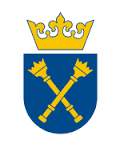 PROJEKTOWANE POSTANOWIENIA UMOWY 80.272.201.2024w zakresie … części przedmiotu zamówieniazawarta w Krakowie w dniu ................ 2024 r. pomiędzy:Uniwersytetem Jagiellońskim z siedzibą przy ul. Gołębiej 24, 31-007 Kraków, 
NIP 675-000-22-36, zwanym dalej „Zamawiającym”, reprezentowanym przez: 1. Dorotę Heliasz – Dyrektor Wydawnictwa Uniwersytetu Jagiellońskiego, działającą na podstawie pełnomocnictwa udzielonego przez JM Rektora UJ o nr 1.012.1265.2020 w dniu 01 października 2020 r., przy kontrasygnacie finansowej Głównego Księgowego Wydawnictwa Uniwersytetu Jagiellońskiego,a ………………………, wpisanym do Krajowego Rejestru Sądowego prowadzonego przez Sąd ………., pod numerem wpisu: …….., NIP: ………., REGON: ………, wysokość kapitału zakładowego ………… PLN, zwanym dalej „Wykonawcą”, reprezentowanym przez: 1. ………..W wyniku przeprowadzenia postępowania w trybie podstawowym bez negocjacji, zgodnie 
z przepisami ustawy z dnia 11 września 2019 r. - Prawo zamówień publicznych (t. j. Dz. U. 2023 poz. 1605), zwaną dalej ustawą PZP, zawarto umowę następującej treści:§ 1Zamawiający powierza, a Wykonawca przyjmuje wykonanie usługi polegającej na wykonaniu podwójnej korekty utworów o objętości określonej w arkuszach wydawniczych, tj. książek lub czasopism opatrzonych numerami ISBN lub ISSN (wraz z tekstami tabel, wykresów i rycin etc.), z różnych dziedzin nauki, zleconej przez Wydawnictwo Uniwersytetu Jagiellońskiego, do części wydawanych tytułów w wersji elektronicznej zapisanej w pliku lub tradycyjnie na wydruku papierowym (po wcześniejszym ustaleniu z Zamawiającym), z różnych dziedzin nauki, jak również odbiór materiałów, a następnie ich zwrot do siedziby redakcji Wydawnictwa UJ, położonej w Krakowie (31-126) przy ul. Michałowskiego 9/2.Zamawiający informuje, że znormalizowany arkusz wydawniczy zawiera 39 600 znaków ze spacjami i przypisami.Wykonawca w ramach przedmiotu umowy wykona:Część … – podwójna korekta do ……. arkuszy wydawniczych tekstów głównie z obszaru ……………………..Szczegółowy opis przedmiotu zamówienia znajduje się w Rozdziale III SWZ.Integralną częścią niniejszej umowy jest dokumentacja postępowania, a w tym w szczególności SWZ wraz z załącznikami i oferta Wykonawcy z dnia ……… 2024 r.Ze względu na specyfikę działalności i potrzeby Zamawiającego dopuszcza on zamawianie korekty z innych dziedzin nauki niż podane w danej części zamówienia, jako główny zakres tematyczny, o czym Zamawiający poinformuje Wykonawcę z co najmniej 7 dniowym wyprzedzeniem za pośrednictwem poczty elektronicznej dostępnej pod adresem wskazanym w ust. 15.2 poniżej.Zamawiający zleca a Wykonawca zobowiązuje się wykonać wszelkie niezbędne czynności dla zrealizowania przedmiotu umowy określonego w ust. 1.Zamawianie skonkretyzowanej usługi polegającej na wykonaniu korekty poszczególnych książek lub czasopism podlegających podwójnej korekcie będzie dokonywane sukcesywnie zgodnie z bieżącym zapotrzebowaniem, w trakcie trwania umowy, tj. w ciągu 12 miesięcy, liczonych od daty zawarcia umowy. Zamawiający będzie składać odrębne zamówienia na zindywidualizowany przedmiot zamówienia. W przypadku wyczerpania się kwoty umowy przed upływem 12 miesięcy, licząc od dnia rozpoczęcia realizacji przedmiotu zamówienia, umowa wygasa. Zamawiający zastrzega sobie możliwość zmiany terminu końcowego realizacji zamówienia, z przyczyn opisanych w § 9 ust. 2.2 umowy, w drodze pisemnego aneksu.Ze względu na specyficzny rodzaj zamówienia, gdzie Zamawiający nie potrafi przewidzieć dokładnego terminu złożenia indywidualnego zlecenia, istnieje możliwość, iż w okresie trwania umowy lub do wyczerpania dostępnych środków, zleci wykonanie usług wskazanych w ust. 1 powyżej, o wartości 50% maksymalnego wynagrodzenia Wykonawcy brutto określonego w § 3 ust. 3 umowy, stanowiącej minimalny zakres świadczenia Wykonawcy. Wykonawcy nie przysługują roszenia przeciwko Zamawiającemu ponad minimalny zakres świadczenia określony w zdaniu 1.Realizacja konkretnych (pojedynczych) usług będzie odbywała się na podstawie zamówienia, które będzie zawierać m. in. precyzyjne oznaczenie tytułu materiału tekstowego podlegającego korekcie, inicjał imienia i nazwisko przynajmniej jednego z jego autorów lub redaktora naukowego, a także objętość materiału wyrażoną w arkuszach wydawniczych oraz termin wykonania tej usługi. Wykonawca może odmówić przyjęcia konkretnego zamówienia, tylko z ważnych powodów, takich jak zły stan zdrowia Wykonawcy lub szczególne i nieprzewidziane zdarzenia losowe.Termin wykonania przez Wykonawcę każdego (pojedynczego) zamówienia, liczony w dniach, będzie stanowił:przy pierwszej korekcie iloraz faktycznej liczby arkuszy podlegających korekcie podzielony przez 2 (dwa) to jest dzienną liczbę arkuszy wydawniczych, którą Wykonawca jest zobowiązany opracować przy pierwszej korekcie;przy drugiej korekcie iloraz faktycznej liczby arkuszy podlegających korekcie podzielony przez 3 (trzy), to jest dzienną liczbę arkuszy wydawniczych, którą Wykonawca jest zobowiązany opracować przy drugiej korekcie.Czas wykonania usług będących przedmiotem umowy liczy się w dniach roboczych, tj. od poniedziałku do piątku, z wyłączeniem sobót oraz dni ustawowo wolnych od pracy, w rozumieniu art. 1 oraz 1a ustawy z dnia 18 stycznia 1951 r. o dniach wolnych od pracy (t. j. Dz. U. 2020 poz. 1920 ze zm.). Wykonawca ponosi całkowitą odpowiedzialność materialną i prawną za powstałe u Zamawiającego, jak i osób trzecich, szkody spowodowane działalnością wynikłą z realizacji niniejszej umowy.O ile przewidziano udział podwykonawców, zlecenie wykonania, części umowy podwykonawcom nie zmienia zobowiązań Wykonawcy wobec Zamawiającego za wykonanie tej części umowy. Wykonawca jest odpowiedzialny za działania, uchybienia i zaniedbania podwykonawców i ich pracowników w takim samym stopniu, jakby to były działania, uchybienia lub zaniedbania własne.Jeśli Wykonawca w toku postępowania o udzielenia zamówienia publicznego w wyniku, którego zawarto niniejszą umowę, powoływał się na zasoby innych podmiotów będących jego podwykonawcami, w zakresie wskazanym w art. 118 ust. 1 w zw. z art. 122 ustawy PZP, w celu wykazania spełniania warunków udziału w postępowaniu, Wykonawca jest obowiązany wykazać, że proponowany inny podwykonawca lub on samodzielnie spełnia je w stopniu nie mniejszym niż dotychczasowy podmiot (podwykonawca). Strony ustalają, że ich przedstawicielami w toku realizacji umowy będą:ze strony Zamawiającego – .....................................................;ze strony Wykonawcy – ......................................................Osoba wymienione powyżej nie są upoważnione do podejmowania decyzji powodujących zmianę postanowień umowy, w szczególności wzrostu uzgodnionego wynagrodzenia i zwiększenia lub zmiany zakresu czynności i prac objętych umową.W przypadku zmiany przedstawiciela przez jedną ze stron zobowiązana jest ona powiadomić o tym na piśmie drugą stronę w terminie 3 dni.Zmiana osób wymieniowych w ust. 15 powyżej nie stanowi zmiany umowy.§ 2Wykonawca oświadcza, że:posiada odpowiednią wiedzę, doświadczenie i dysponuje stosowną bazą do wykonania przedmiotu umowy, dlatego też przedmiot umowy wykona z zachowaniem wysokiej jakości użytych materiałów i zrealizowanych prac (usług) oraz dotrzyma umówionych terminów przy zachowaniu należytej staranności uwzględniając zawodowy charakter działalności Wykonawcy,Wykonawca oświadcza, że wykonana przez niego usługa, nie jest w żaden sposób obciążone na rzecz osób trzecich, a także nie narusza praw osób trzecich.Wykonawca zobowiązuje się wykonać przedmiot umowy bez wad (usterek) w rozumieniu § 4 ust. 7 umowy, udzielając 24-miesięcznej rękojmi za wady usługi wykonane w ramach niniejszej umowy, licząc od dnia dostarczenia przedmiotu umowy, potwierdzonego pisemnym protokołem odbioru.Wykonawca odpowiada za wady przedmiotu umowy tkwiące w nim w dniu odbioru danego materiału stanowiącego część przedmiotu umowy, potwierdzonego podpisanymi przez przedstawicieli Stron umowy protokołem odbioru częściowego.W razie istnienia wady przedmiotu umowy w terminie określonym w ust. 2 niniejszego paragrafu umowy, Zamawiającemu wobec Wykonawcy przysługuje:złożenie pisemnego oświadczenia o obniżeniu wynagrodzenia brutto wskazanego w § 3 ust. 2 umowy w proporcji do ww. wynagrodzenia, w jakiej wartość wadliwej części przedmiotu umowy pozostaje do danej części przedmiotu umowy nie obarczonego wadą, chyba, że Wykonawca bez zbędnej zwłoki nieprzekraczającej 7 dni roboczych (od poniedziałku do piątku z wyłączeniem dni ustawowo wolnych od pracy) i utrudnień dla Zamawiającego dostarczy mu daną część przedmiotu umowy wolną od wady lub tą wadę fizyczną usunie. Jednakże oświadczenie Zamawiającego jest wiążące dla Wykonawcy, o ile wada fizyczna danej części przedmiotu umowy była już usuwana lub została dostarczona niewadliwa dana część przedmiotu umowy, a także, gdy Wykonawca nie zadośćuczynił żądaniu Zamawiającego dostarczenia mu danej części przedmiotu wolnej od wady lub usunięcia tej wady w ww. terminie,złożenie pisemnego oświadczenia o odstąpieniu od niniejszej umowy z powodu istotnej wady danej części przedmiotu umowy uniemożliwiającej Zamawiającego realizację przedmiotu zamówienia publicznego będącego przedmiotem umowy, chyba, że Wykonawca bez zbędnej zwłoki nieprzekraczającej 7 dni roboczych (od poniedziałku do piątku z wyłączeniem dni ustawowo wolnych od pracy) i utrudnień dla Zamawiającego dostarczy mu daną część przedmiotu umowy wolną od wady lub tą wadę usunie. Jednakże oświadczenie Zamawiającego jest wiążące dla Wykonawcy, o ile wada danej części przedmiotu umowy była już usuwana lub została dostarczona niewadliwa dana część przedmiotu umowy, a także, gdy Wykonawca nie zadośćuczynił żądaniu Zamawiającego dostarczenia mu danej części przedmiotu wolnej od wady lub usunięcia tej wady w ww. terminie,roszczenie o usunięcie wady bez zbędnej zwłoki nieprzekraczającej 7 dni roboczych (od poniedziałku do piątku z wyłączeniem dni ustawowo wolnych od pracy) i utrudnień dla Zamawiającego, chyba, że zadośćuczynienie przedmiotowemu roszczeniu przez Wykonawcę okaże się niemożliwym lub wiąże się ono z nadmiernymi kosztami po stronie Wykonawcy w stosunku do możliwości dostarczenia danej części przedmiotu umowy wolnego od niniejszej wady, w szczególności usunięcie wady przedmiotu umowy przewyższa wysokość wynagrodzenia brutto wskazanego w § 3 ust. 2 umowy.Wykonawca jest zobowiązany przyjąć od Zamawiającego wadliwy przedmiot umowy lub jego część w przypadku określonym w ust. 4.2 niniejszej umowy.Ponadto w przypadku stwierdzenia przez sąd w wydanym prawomocnym wyroku, że przedmiot umowy lub jego część ma wady prawne, Zamawiający może od umowy odstąpić i żądać naprawienia poniesionej rzeczywistej szkody.Do zasad odpowiedzialności Wykonawcy za wady prawne przedmiotu umowy lub jego części, w zakresie nieuregulowanym postanowieniami niniejszego paragrafu umowy stosuje się art. 55 ustawy z dnia 4 lutego 1994 r. o prawie autorskim i prawach pokrewnych (t. j. Dz. U. 2022 poz. 2509 ze zm.) oraz Działu II Tytułu XI Księgi III ustawy z dnia 23 kwietnia 1964 r. – Kodeks cywilny (t. j. Dz. U. 2023 poz. 1610 ze zm.).Niezależnie od uprawnień Zamawiającego do żądania obniżenia wynagrodzenia, odstąpienia od umowy albo żądania dostarczenia niewadliwego przedmiotu umowy wykonywanych w ramach gwarancji za wady, Zamawiający będzie domagał się od Wykonawcy odszkodowania za zawarcie umowy nie wiedząc, że jej przedmiot obarczony wadą fizyczną, choćby szkoda była następstwem okoliczności, za które Wykonawca nie ponosi odpowiedzialności. Przedmiotowe odszkodowanie obejmuje w szczególności zwrot kosztów zawarcia umowy, kosztów odebrania, przewozu, przechowania wadliwego przedmiotu umowy i jego ubezpieczenia, zwrot dokonanych nakładów w takim zakresie, w jakim Zamawiający nie odniósł korzyści z tych nakładów. Tożsame uprawnienie przysługuje Zamawiającemu również w przypadku dochodzenia przez niego roszczeń o dostarczenie rzeczy wolnej od wad albo o usunięcie wady fizycznej przedmiotu umowy. Nie uchybia to przepisom o obowiązku naprawienia szkody na zasadach ogólnych.§ 3Wysokość wynagrodzenia przysługującego Wykonawcy za wykonanie przedmiotu umowy ustalona została na podstawie oferty Wykonawcy.Wynagrodzenie będzie ustalane przez Zamawiającego oddzielnie dla każdego zleconego materiału na podstawie cen zawartych w ofercie Wykonawcy, uwzględniając liczbę arkuszy wykonanej korekty oraz liczbę wykonanych korekt (1 lub 2), przy czym koszt podwójnej korekty jednego arkusza wydawniczego wynosi kwotę netto ……………. PLN (słownie: …………. złotych 00/100), a wraz z należnym podatkiem VAT w stawce …%, kwotę brutto ………….. PLN (słownie: …………………… złotych 00/100). Maksymalna kwota przeznaczona na realizację zamówienia stanowiącą szacunkową liczbę arkuszy podlegających podwójnej korekcie jest równa cenie oferty Wykonawcy, dlatego też nie może przekroczyć ona ……………….. PLN netto (słownie: …………. złotych 00/100), a wraz z należnym podatkiem VAT w stawce …%, kwotę brutto ………………. PLN (słownie: …………. złotych 00/100).Zamawiający zastrzega, iż wysokość wygrodzenia będzie ustalana w oparciu o faktyczną liczbę wykonanych arkuszy korekty z uwzględnieniem liczby wykonanych korekt w ramach jednego arkusza wydawniczego, stąd w przypadku niewykorzystania pełnej wysokości kwoty określonej w ust. 3 Wykonawcy nie przysługują z tego tytułu żadne roszczenia.Wartości brutto podane w ofercie Wykonawcy nie mogą ulec zmianie przez cały okres obowiązywania umowy.Zamawiający zastrzega, że w przypadku Wykonawcy nie będącego podatnikiem VAT, rozliczenie nastąpi na podstawie wystawionego przez Wykonawcę rachunku, a Zamawiający od wynagrodzenia brutto, wskazanego w ust. 2 niniejszego paragrafu umowy, potrąci kwotę stanowiącą zaliczkę na należny podatek dochodowy oraz składkę na obowiązkowe ubezpieczenie społeczne (ZUS) oraz zdrowotne, a także narzuty powstałe po stronie Zamawiającego i Wykonawcy, zgodnie z obowiązującymi przepisami.Wynagrodzenie określone w ust. 2 i 3 obejmuje wszystkie koszty, które Wykonawca powinien był przewidzieć w celu prawidłowego wykonania umowy.Zamawiający jest podatnikiem VAT i posiada NIP 675-000-22-36. Wykonawca nie jest podatnikiem VAT i posiada NIP ………………………………..§ 4Wykonawca otrzyma wynagrodzenie określone w § 3 ust. 2 po wykonaniu przedmiotu umowy i złożeniu faktury (rachunku) częściowej/częściowego w siedzibie Redakcji Wydawnictwa UJ w Krakowie (31-126) przy ul. Michałowskiego 9/2.W przypadku przeprowadzenia pierwszej korekty Wykonawca otrzyma 60% wynagrodzenia wskazanego w § 3 ust. 2 umowy z tytułu wykonania podwójnej korekty jednego arkusza wydawniczego.W przypadku przeprowadzenia drugiej korekty Wykonawca otrzyma 40% wynagrodzenia wskazanego w § 3 ust. 2 umowy z tytułu wykonania podwójnej korekty jednego arkusza wydawniczego.Wynagrodzenie zostanie zapłacone przez Zamawiającego zgodnie z ust. 5, na podstawie faktury/rachunku częściowej/częściowego wystawionej/wystawionego przez Wykonawcę po należytym wykonaniu i odebraniu danej części przedmiotu umowy (konkretnej usługi) oraz po podpisaniu przez Strony umowy protokołu odbioru częściowego niezawierającego zastrzeżeń.Zapłata wynagrodzenia zostanie dokonana po należytym wykonaniu i odebraniu danej części przedmiotu umowy (konkretnej usługi) w terminie do 30 dni, licząc od daty przedstawienia Zamawiającemu prawidłowo wystawionej faktury (rachunku) częściowej/częściowego wraz protokołem odbioru częściowego niezawierającego zastrzeżeń, przelewem na rachunek bankowy wskazany na doręczonej fakturze (rachunku). Po dostarczeniu Zamawiającemu całego materiału podlegającego korekcie (odebraniu konkretnej usługi) przedstawiciele Stron umowy podpiszą protokół odbioru częściowego przedmiotu umowy, z uwzględnieniem zapisów ust. 7 – 10 niniejszego paragrafu umowy.Zamawiający zastrzega sobie prawo odmowy odbioru przekazanych mu przez Wykonawcę materiałów w przypadku, gdy przedmiot umowy (zapisany materiał będący rezultatem działalności korektora – Wykonawcy) nie będzie odpowiadał parametrom jakościowym i technicznym, określonym w SWZ i niniejszej umowie (wada fizyczna).Za dzień danej części odbioru przedmiotu umowy Strony uważać będą dzień faktycznej realizacji przez Wykonawcę wszelkich czynności składających się na daną część przedmiotu zamówienia, który zostanie odnotowany ww. protokole.W przypadku stwierdzenia wad w dostarczonym materiale Wykonawca zobowiązuje się do ich usunięcia w ciągu 2 dni roboczych, licząc od dnia przystąpienia do ich usunięcia.Odbiór danej części przedmiotu umowy (konkretnej usługi) nie wyłącza roszczeń Zamawiającego z tytułu nienależytego wykonania umowy, w szczególności w przypadku wykrycia wad przedmiotu umowy przez Zamawiającego po dokonaniu odbioru.Do ponownych czynności odbiorowych stosuje się ust. 4–10 niniejszego paragrafu umowy.Faktura (rachunek) powinna być wystawiona na Uniwersytet Jagielloński – Wydawnictwo UJ, ul. Gołębia 24, 31-007 Kraków, NIP: PL 675-000-22-36, REGON: 000001270, po zatwierdzeniu przez Zamawiającego poprawnie wykonanej usługi. W przypadku wystawienia rachunku, winien on zawierać dopisek „umowa zamówienia publicznego”.Wynagrodzenie przysługujące Wykonawcy jest płatne przelewem z rachunku Zamawiającego na konto Wykonawcy wskazane na fakturze (rachunku), z zastrzeżeniem ust. 17 i 18 poniżej.W przypadku wystawiania przez Wykonawcę ustrukturyzowanych faktur elektronicznych w rozumieniu art. 6 ust. 1 ustawy z dnia 9 listopada 2018 r. o elektronicznym fakturowaniu w zamówieniach publicznych, koncesjach na roboty budowlane lub usługi oraz partnerstwie publiczno-prywatnym (t. j. Dz. U. 2020 poz. 1666 ze zm.) za pośrednictwem Platformy Elektronicznego Fakturowania dostępnej pod adresem: https://efaktura.gov.pl/, w polu „referencja”, Wykonawca wpisze następujący adres e-mail:………….Miejscem płatności jest Bank Zamawiającego, a zapłata następuje w dniu zlecenia przelewu przez Zamawiającego.Wykonawca zobowiązany jest do wskazania na fakturze numeru rachunku, który został ujawniony w wykazie podmiotów zarejestrowanych jako podatnicy VAT, nie zarejestrowanych oraz wykreślonych i przywróconych do rejestru VAT prowadzonym przez Szefa Krajowej Administracji Skarbowej (tzw. „Biała lista” – art. 96b ust. 1 ustawy z dnia 11 marca 2004 r. o podatku od towarów i usług – t. j. Dz. U. 2023 poz. 1570 ze zm.).W razie braku ujawnienia bankowego rachunku rozliczeniowego Wykonawcy na „Białej liście” Zamawiający będzie uprawniony do zapłaty wynagrodzenia na rachunek wskazany w fakturze Wykonawcy przy zastosowaniu mechanizmu podzielonej płatności albo do zawiadomienia właściwego naczelnika urzędu skarbowego przy dokonywaniu pierwszej zapłaty wynagrodzenia przelewem na rachunek wskazany w tej fakturze.Zamawiający w przypadku, gdy Wykonawca jest zarejestrowany jako czynny podatnik podatku od towarów i usług Zamawiający może dokonać płatności wynagrodzenia z zastosowaniem mechanizmu podzielonej płatności, to jest w sposób wskazany w art. 108a ust. 2 ustawy z dnia 11 marca 2004 r. o podatku od towarów i usług (t. j. Dz. U. 2023 poz. 1570 ze zm.). Postanowień zdania 1. nie stosuje się, gdy przedmiot umowy stanowi czynność zwolnioną z podatku VAT albo jest on objęty 0% stawką podatku VAT.Wykonawca potwierdza, iż ujawniony na fakturze bankowy rachunek rozliczeniowy służy mu wyłącznie dla celów rozliczeń z tytułu prowadzonej przez niego działalności gospodarczej, dla którego prowadzony jest rachunek VAT.§ 5Strony zastrzegają sobie prawo do naliczania i dochodzenia kar umownych za niezgodne z niniejszą umową lub nienależyte wykonanie zobowiązań wynikających z umowy. Niniejsze postanowienia stosuje się również do obowiązków wynikających bezpośrednio z zamówienia konkretnej usługi, o którym mowa w § 1 ust. 9 umowy.Wykonawca, z wyjątkiem, gdy postawę naliczenia kar umownych stanowią jego zachowania niezwiązane bezpośrednio lub pośrednio z przedmiotem umowy lub jej prawidłowym wykonaniem oraz z zastrzeżeniem ust. 6 niniejszego paragrafu, zapłaci Zamawiającemu karę umowną w poniższej wysokości w przypadku:odstąpienia od umowy lub jej rozwiązania wskutek okoliczności leżących po stronie Wykonawcy niezależnych w wysokości 10% wynagrodzenia brutto niewykonanego zakresu umowy;zwłoki w wykonaniu danej części przedmiotu umowy (podwójnej korekty poszczególnego materiału na podstawie pojedynczego zamówienia) w wysokości 2% wartości brutto konkretnej usługi zamówionej zgodnie z § 1 ust. 9, określonego w § 3 ust. 2 w zw. § 4 ust. 2 albo § 4 ust. 3 umowy, licząc od dnia następnego po upływie terminu obliczonego zgodnie z § 1 ust. 10 umowy, za każdy dzień zwłoki,popełnienia więcej niż 5 błędów interpunkcyjnych w danym materiale stanowiącego część przedmiotu umowy, których Wykonawca nie wykrył lub spowodował za każdy znaleziony błąd ponad ww. określony limit w wysokości 1% wartości brutto danego zlecenia określonego w § 3 ust. 2 w zw. § 4 ust. 2 albo § 4 ust. 3 umowy,zwłoki w usunięciu wad przy odbiorze danego materiału stanowiącego część przedmiotu umowy, w wysokości 2% wartości brutto danego zlecenia określonego w § 3 ust. 2 w zw. § 4 ust. 2 albo § 4 ust. 3 umowy za każdy dzień zwłoki w stosunku do terminu określonego w § 4 ust. 9 umowy,zwłoki w usunięciu wad danego materiału stanowiącego część przedmiotu umowy, stwierdzonych w okresie gwarancji za wady przedmiotu umowy, w wysokości 1% wartości danej usługi zamówionej zgodnie z § 1 ust. 9, określonego w § 3 ust. 2 w zw. § 4 ust. 2 albo § 4 ust. 3 umowy, za każdy dzień zwłoki, licząc od upływu terminów określonych w § 2 ust. 4.1, 4.2 albo 4.3 umowy,braku zapłaty lub nieterminowej zapłaty wynagrodzenia należnego podwykonawcy z tytułu zmiany wysokości wynagrodzenia, będącej następstwem zmiany ceny materiałów lub kosztów związanych z realizacją umowy, w wysokości 5% maksymalnego wynagrodzenia Wykonawcy brutto,przy czym łączna maksymalna wysokość kar umownych ze wszystkich tytułów wskazanych powyżej nie może przekroczyć 50% wynagrodzenia brutto określonego w § 3 ust. 3 umowy.Zamawiający zapłaci Wykonawcy karę umowną w przypadku odstąpienia od niniejszej umowy przez Wykonawcę z wyłącznej winy Zamawiającego, w wysokości 5% wynagrodzenia brutto niewykonanego zakresu umowy.  Roszczenie o zapłatę kar umownych staje się wymagalne począwszy od dnia następnego po dniu, w którym miały miejsce okoliczności faktyczne określone w niniejszej umowie stanowiące podstawę do ich naliczenia.Zamawiający zastrzega sobie prawo potrącenia ewentualnych kar umownych z należnej faktury (rachunku), na co Wykonawca wyraża zgodę.Strony mogą dochodzić na zasadach ogólnych odszkodowania przewyższającego wysokość zastrzeżonych kar umownych, przy czym kary umowne określone w ust. 2 i 3 mają charakter zaliczalny na poczet przedmiotowego odszkodowania uzupełniającego dochodzonego przez daną Stronę umowy.Zapłata kar umownych nie zwalnia Wykonawcy od obowiązku wykonania umowy.§ 6Oprócz przypadków wymienionych w Kodeksie cywilnym Stronom przysługuje prawo odstąpienia od niniejszej umowy w razie zaistnienia okoliczności wskazanych w ust. 2.Ponadto Zamawiający może odstąpić od umowy nie wcześniej niż w terminie 7 dni od dnia powzięcia wiadomości o zaistnieniu poniższych okoliczności oraz nie później niż do dnia upływu okresu gwarancji za wady danej części przedmiotu umowy (konkretnej usługi), to jest:powzięcia informacji o tym, że Wykonawca na skutek swojej niewypłacalności nie wykonuje zobowiązań pieniężnych przez okres co najmniej 3 miesięcy,zostanie podjęta likwidacja Wykonawcy lub rozwiązanie Wykonawcy bez przeprowadzenia likwidacji, bądź nastąpi zakończenie prowadzenia działalności gospodarczej przez Wykonawcę bądź wykreślenie Wykonawcy jako przedsiębiorcy z CEIDG albo śmierci Wykonawcy będącego osobą fizyczną,wydany nakaz zajęcia majątku Wykonawcy w stopniu uniemożliwiającym należyte wykonanie przedmiotu zamówienia,Wykonawca bez uzasadnionego powodu nie rozpocznie realizacji przedmiotu umowy, bądź w sposób nieuzasadniony zaniecha albo w przypadku wstrzymania prac przez Zamawiającego, nie podejmie ich w ciągu 3 dni roboczych od chwili otrzymania informacji Zamawiającego o konieczności jego podjęciu na nowo,Wykonawca wykonuje przedmiot umowy wadliwie lub dostarcza wadliwe elementy oraz nie reaguje na polecenia Zamawiającego dotyczące poprawek i zmian sposobu wykonania i pomimo wyznaczenia mu przez Zamawiającego dodatkowego terminu nie dłuższego niż 3 dni robocze nadal nie wykonuje usługi zgodnie z niniejszą umową,Wykonawca przekroczy termin wykonania danego zlecenia obliczony zgodnie z § 1 ust. 10 umowy, więcej niż o 3 dni robocze.Zamawiający, niezależnie od postanowień ust. 2 powyżej, może odstąpić od umowy w razie wystąpienia poniżej wskazanych okoliczności:w terminie 30 dni od dnia powzięcia wiadomości o zaistnieniu istotnej zmiany okoliczności powodującej, że wykonanie umowy nie leży w interesie publicznym, czego nie można było przewidzieć w chwili zawarcia umowy, lub dalsze wykonywanie umowy może zagrozić podstawowemu interesowi bezpieczeństwa państwa lub bezpieczeństwu publicznemu (art. 456 ust. 1 pkt 1 PZP),gdy dokonano zmiany umowy z naruszeniem art. 454 i art. 455 PZP,wykonawca w chwili zawarcia umowy podlegał wykluczeniu na podstawie art. 108 PZP,Trybunał Sprawiedliwości Unii Europejskiej stwierdził, w ramach procedury przewidzianej w art. 258 Traktatu o funkcjonowaniu Unii Europejskiej, że Rzeczpospolita Polska uchybiła zobowiązaniom, które ciążą na niej na mocy Traktatów, dyrektywy 2014/24/UE, dyrektywy 2014/25/UE i dyrektywy 2009/81/WE, z uwagi na to, że zamawiający udzielił zamówienia z naruszeniem prawa Unii Europejskiej.W przypadkach określonych w ust. 3 powyżej, Wykonawca może żądać wyłącznie wynagrodzenia należnego z tytułu należytego wykonania części przedmiotu umowy realizowanego od dnia podpisania umowy do dnia zawiadomienia o odstąpieniu przez Zamawiającego.Zamawiający w związku z ogłoszeniem upadłości Wykonawcy albo otwarciem wobec niego postępowania restrukturyzacyjnego może skorzystać z poniższych uprawnień:W przypadku ogłoszenia upadłości Wykonawcy, Zamawiający oprócz uprawnienia wynikającego z postanowień ust. 2.1 niniejszego paragrafu umowy, może zwrócić się w formie pisemnej z datą pewną do syndyka masy upadłościowej z żądaniem, aby ten w terminie trzech miesięcy od dnia doręczenia ww. żądania złożył Zamawiającemu pisemne oświadczenie o odstąpieniu od tej umowy za zgodą sędziego-komisarza, czy też domaga się jej wykonania. Niezłożenie w tym terminie oświadczenia przez syndyka uważa się za odstąpienie od umowy. Bezskuteczny upływ trzymiesięcznego terminu jest równoznaczny z odstąpieniem od niniejszej umowy przez syndyka,W przypadku otwarcia w stosunku do Wykonawcy postępowania sanacyjnego, Zamawiający może zwrócić się w formie pisemnej z datą pewną do zarządcy masy sanacyjnej z żądaniem, aby ten w terminie dwóch tygodni od dnia doręczenia ww. żądania złożył do sędziego-komisarza wniosek o zgodę na odstąpienie od umowy, albo poinformował Zamawiającego o rezygnacji ze złożenia przedmiotowego wniosku. Bezskuteczny upływ dwutygodniowego terminu oznacza rezygnację zarządcy masy sanacyjnej z odstąpienia od niniejszej umowy.Wykonawcy nie przysługuje odszkodowanie za odstąpienie Zamawiającego od umowy albo jej rozwiązanie z winy Wykonawcy, jak również w przypadku zaistnienia okoliczności w ust. 2, 3 i 5 powyżej.Odstąpienie od umowy albo jej rozwiązanie powinno nastąpić w formie pisemnej pod rygorem nieważności takiego oświadczenia i powinno zawierać uzasadnienie.W przypadku odstąpienia albo rozwiązania umowy Zamawiający zachowuje prawo egzekucji kar umownych.W przypadku złożenia przez Zamawiającego oświadczenia o odstąpieniu od umowy albo jej rozwiązania, Wykonawca powinien natychmiast wstrzymać jej realizację.Zamawiający zastrzega sobie prawo do częściowego odstąpienia od umowy, tj. w zakresie niewykonanej lub nieprawidłowo wykonanej części przedmiotu umowy. W takim przypadku wszystkie postanowienia umowy w zakresie prawidłowo jej wykonanej części pozostają w mocy.§ 7Przez okoliczności siły wyższej strony rozumieją zdarzenie zewnętrzne o charakterze nadzwyczajnym, którego nie można było przewidzieć ani jemu zapobiec, w szczególności takie jak: ogłoszenie stanu zagrożenia epidemiologicznego, ogłoszenie stanu epidemii, w tym epidemia choroby zagrażającej życiu lub zdrowiu ludzi, wojna, stan wojenny, stan wyjątkowy, powódź, pożar, stajki czy też zasadnicza zmiana sytuacji społeczno – gospodarczej.Jeżeli wskutek okoliczności siły wyższej Strona nie będzie mogła wykonywać swoich obowiązków umownych w całości lub w części, niezwłocznie powiadomi o tym drugą stronę. W takim przypadku Strony uzgodnią sposób i zasady dalszego wykonywania umowy, czasowo zawieszą jej realizację, lub umowa zostanie rozwiązana.Bieg terminów określonych w niniejszej umowie ulega zawieszeniu przez czas trwania przeszkody spowodowanej siłą wyższą.§ 8Wszelkie oświadczenia Stron umowy będą składane na piśmie pod rygorem nieważności listem poleconym lub za potwierdzeniem ich złożenia.Ewentualna nieważność jednego lub kilku postanowień niniejszej umowy nie wpływa na ważność umowy w całości, a w takim przypadku Strony zastępują nieważne postanowienie postanowieniem zgodnym z celem i innymi postanowieniami umowy, z zastrzeżeniem zdania 2. Zmiany umowy dokonane niezgodnie z postanowienia § 9 ust. 2, 3 lub 4 niniejszej umowy podlegają unieważnieniu, w takim przypadku w miejsce unieważnionych zmodyfikowanych postanowień umowy stosuje się postanowienia umowne w ich pierwotnym brzmieniu.Zmiany nie dotyczące postanowień umownych np. gdy z przyczyn organizacyjnych konieczna będzie zmiana danych teleadresowych określonych w umowie, gdy zmianie ulegnie numer konta bankowego jednej ze Stron nastąpią poprzez przekazanie pisemnego oświadczenie Strony, której te zmiany dotyczą, drugiej Stronie.§ 9Żadna ze Stron nie jest uprawniona do przeniesienia swoich praw i zobowiązań z tytułu niniejszej umowy bez uzyskania pisemnej zgody drugiej Strony w szczególności Wykonawcy nie przysługuje prawo przeniesienia wierzytelności wynikających z niniejszej umowy bez uprzedniej pisemnej zgody Zamawiającego.Strony przewidują możliwość zmiany umowy poprzez zawarcie pisemnego aneksu pod rygorem nieważności, przy zachowaniu ryczałtowego charakteru ceny umowy, w razie zaistnienia okoliczności wymienionych w art. 455 ust. 1 pkt 1, 3, 4 oraz art. 455 ust. 2 ustawy PZP oraz poniżej: zmiany terminu realizacji zamówienia, poprzez jego skrócenie w przypadku zgodnej woli Stron, lub poprzez jego przedłużenie ze względu na przyczyny leżące po stronie Zamawiającego dotyczące np. braku przygotowania materiału niezbędnych do wykonania korekty, oraz inne niezawinione przez Strony przyczyny spowodowane przez tzw. „siłę wyższą” w rozumieniu § 7 umowy,niewyczerpania przez Zamawiającego w ciągu 12 miesięcy realizacji umowy kwoty wynagrodzenia brutto określonego w § 3 ust. 3 umowy, jednak nie dłużej niż o maksymalnie kolejne 3 miesiące; wyczerpanie się kwoty wynagrodzenia określonego w § 3 ust. 3 umowy przed upływem kolejnych 3 miesięcy powoduje, iż umowa wygasa,zmiany kluczowego personelu Wykonawcy lub Zamawiającego (osoby upoważnione do reprezentowania stron w sprawach związanych z realizacją zamówienia), ze względów losowych, zdrowotnych lub innych,zmiany podwykonawcy, w szczególności ze względów losowych lub innych korzystnych dla Zamawiającego, w przypadku zadeklarowania przez Wykonawcę realizacji zamówienia przy pomocy podwykonawców, z uwzględnieniem § 1 ust. 14 umowy.Strony w czasie realizacji niniejszej umowy dopuszczają możliwość zmiany wysokości maksymalnego wynagrodzenia należnego Wykonawcy oraz kosztu podwójnej korekty jednego arkusza wydawniczego, po uprzednim zawarciu pisemnego aneksu, w przypadku:ustawowej zmiany stawki podatku od towarów i usług VAT do poszczególnych wykonanych dostaw stanowiących przedmiot umowy, które zostały zrealizowane po dniu wejścia w życie przepisów dokonujących zmiany stawki podatku VAT;ustawowej zmiany wysokości minimalnego wynagrodzenia za pracę ustalonego na podstawie art. 2 ust. 3 – 5 ustawy z dnia 10 października 2002 r. o minimalnym wynagrodzeniu za pracę (t. j. Dz. U. 2020 poz. 2207) wpływającej na wysokość wynagrodzenia Wykonawcy, którego wypłata nastąpiła po dniu wejścia w życie przepisów dokonujących zmiany wysokości minimalnego wynagrodzeniu za pracę;ustawowej zmiany zasad podlegania ubezpieczeniom społecznym lub ubezpieczeniu zdrowotnemu lub wysokości stawki składki na ubezpieczenia społeczne lub zdrowotne ustalonych na podstawie przepisów ustawy z dnia 13 października 1998 r. o systemie ubezpieczeń społecznych (t. j. Dz. U. 2023 poz. 1230 ze zm.) oraz ustawy z dnia 27 sierpnia 2004 r. o świadczeniach opieki zdrowotnej finansowanych ze środków publicznych (t. j. Dz. U. 2022 poz. 2561 ze zm.), wpływającej na wysokość wynagrodzenia Wykonawcy, którego wypłata nastąpiła po dniu wejścia w życie przepisów dokonujących zmian ww. zasad lub wysokości stawek składek;zmiany zasad gromadzenia i wysokości wpłat do pracowniczych planów kapitałowych, o których mowa w ustawie z dnia 4 października 2018 r. o pracowniczych planach kapitałowych (t. j. Dz. U. 2023 poz. 46 ze zm.), wpływającej na wysokość wynagrodzenia Wykonawcy, którego wypłata nastąpiła po dniu zmiany postanowień umowy o prowadzenie pracowniczego zawartej przez Wykonawcę z instytucją finansową zarządzającą PPK, dotyczących ww. zasad gromadzenia i wysokości wpłat do pracowniczych planów kapitałowych;zmiany ceny materiałów lub kosztów związanych z realizacją niniejszej umowy, rozumianej jako wzrost odpowiednio cen lub kosztów, jak i ich obniżenie, względem ceny lub kosztu przyjętych w celu ustalenia wynagrodzenia wykonawcy zawartego w ofercie, przy uwzględnieniu warunków i zasad dokonania przedmiotowej zmiany wysokości wynagrodzenia Wykonawcy, uwzględniając, że:Strony mogą wnioskować o zmianę wysokości wynagrodzenia Wykonawcy, w przypadku zmiany ceny materiałów lub kosztów związanych z realizacją niniejszej umowy po upływie 6 miesięcy, licząc od dnia zawarcia umowy, oraz nie częściej niż po upływie kolejnych 6 miesięcy od dnia zawarcia aneksu zmieniającego wysokość wynagrodzenia Wykonawcy,Strony mogą wnioskować o zmianę wysokości wynagrodzenia Wykonawcy, w przypadku, gdy zmiana ceny materiałów lub kosztów związanych z realizacją niniejszej umowy będzie wyższa o co najmniej 0,5% niż wysokość średniorocznego wskaźnika cen towarów i usług konsumpcyjnych ogółem), ogłaszanego w komunikacie Prezesa GUS, o którym mowa poniżej,zmiana wynagrodzenia Wykonawcy będzie następowała w odniesieniu do stosowanego proporcjonalnie wskaźnika zmiany ceny materiałów lub kosztów w okresie pierwszego półrocza roku w stosunku do analogicznego okresu roku poprzedniego, ogłaszanego w komunikacie Prezesa GUS w Dzienniku Urzędowym Rzeczypospolitej Polskiej „Monitor Polski” w terminie do dnia 20 dni po upływie pierwszego półrocza, warunkiem zmiany wynagrodzenia Wykonawcy będzie wykazanie daną Stronę umowy w sposób wskazany w ust. 7 poniżej, że zmiana ceny materiałów lub kosztów związanych z realizacją niniejszej umowy, miała faktyczny wpływ na koszty wykonania przedmiotu umowy,łączna maksymalna wartość zmiany wynagrodzenia Wykonawcy może wynieść 5% maksymalnego wynagrodzenia Wykonawcy;zawarcia niniejszej umowy po upływie 180 dni od dnia upływu terminu składania ofert.Ponadto dopuszcza się zastąpienie dotychczasowego Wykonawcy niniejszej umowy przez inny podmiot spełniający warunki udziału w postępowaniu oraz niepodlegający wykluczeniu z postępowania na mocy art. 108 ust. 1 ustawy PZP i art. 109 ust. 1 ustawy PZP w zakresie wskazanym w dokumentach postępowania przez Zamawiającego, w razie gdy nastąpiło połączenie, podział, przekształcenie, upadłość, restrukturyzacja, nabycie dotychczasowego Wykonawcy lub nabycie jego przedsiębiorstwa przez ww. podmiot.Niezależnie od postanowień ust. 2, 3 oraz 4, Strony umowy mogą dokonywać nieistotnych zmian umowy, niestanowiących istotnej zmiany umowy w rozumieniu art. 454 ust. 2 ustawy PZP, poprzez zawarcie pisemnego aneksu pod rygorem nieważności.Strony ustalają, że w przypadku zmiany wysokości należnego mu wynagrodzenia umownego, w związku ze zmianą ceny materiałów lub kosztów związanych z realizacją umowy, Wykonawca niezwłocznie dokona zmiany wynagrodzenia jego podwykonawcy na zasadach i w trybie określonym w ust. 3.5 powyżej, pod rygorem zapłaty kary umownej określonej w niniejszej umowie.Wykonawca lub Zamawiający, w terminie nie dłuższym niż 14 dni od dnia wejścia w życie nowych przepisów dokonujących zmian obciążeń publicznoprawnych (ust. 3.1 – 3.4) albo zmian cen materiałów lub kosztów związanych z realizacją niniejszej umowy (ust. 3.5.2), może zwrócić się do Zamawiającego / Wykonawcy z wnioskiem o zmianę wynagrodzenia, jeżeli zmiany te będą miały wpływ na koszty wykonania przedmiotu umowy przez Wykonawcę. Zasadność zmiany wysokości wynagrodzenia Wykonawcy z ww. przyczyn będzie rozpatrywane w poniżej opisanym trybie:Wykonawca wraz z wnioskiem, będzie zobowiązany pisemnie przedstawić Zamawiającemu szczegółową kalkulację uzasadniającą odpowiednio wzrost albo obniżenie kosztów, wynikający ze zmiany ww. przepisów dokonujących zmian obciążeń publicznoprawnych (ust. 3.1 – 3.4) albo zmian cen materiałów lub kosztów. Z uprawnienia tego może skorzystać również Zamawiający. Jeżeli po upływie 14 – dniowego terminu, Wykonawca nie zwróci się do Zamawiającego o zmianę wynagrodzenia, Zamawiający uzna, iż powyższe zmiany przepisów albo dokonujących zmian obciążeń publicznoprawnych (ust. 3.1 – 3.4) albo zmian cen materiałów lub kosztów, nie mają faktycznego wpływu na koszty wykonania zamówienia przez Wykonawcę.Zamawiający dokona analizy przedłożonej kalkulacji w terminie nie dłuższym niż 14 dni od dnia jej otrzymania. W wyniku przeprowadzenia analizy Zamawiający jest uprawniony do:Jeżeli uzna, że przedstawiona kalkulacja potwierdza wzrost kosztów ponoszonych przez Wykonawcę, dokona zmiany umowy w tym zakresie,Jeżeli uzna, że przedstawiona kalkulacja nie potwierdza wzrostu kosztów wykonania zamówienia, w wysokości zaproponowanej przez Wykonawcę, nie wyrazi zgody na wprowadzenie zmiany, o czym poinformuje Wykonawcę, przedstawiając stosowne uzasadnienie. W takiej sytuacji, w terminie 14 dni od dnia otrzymania odmowy od Zamawiającego, Wykonawca może ponownie przedstawić kalkulację uzasadniającą wzrost kosztów, z uwzględnieniem uwag Zamawiającego. Zamawiający ponownie dokona jej analizy, w terminie nie dłuższym niż 14 dni od dnia jej otrzymania, a następnie postąpi odpowiednio w sposób opisany powyżej. Zmiana wynagrodzenia Wykonawcy wchodzi w życie z dniem zawarcia aneksu, nastąpi od daty wprowadzenia zmiany w umowie i dotyczy wyłącznie niezrealizowanej części umowy.Strona występująca o zmianę postanowień niniejszej umowy zobowiązana jest do udokumentowania zaistnienia okoliczności, o których mowa w ust. 2, 3 i 4. Wniosek o zmianę postanowień niniejszej umowy musi być wyrażony w formie pisemnej na zasadach wskazanych w art. 78 lub 781 Kodeksu cywilnego.Zmiany niedotyczące postanowień umownych np. gdy z przyczyn organizacyjnych skutkujące koniecznością zmiany danych teleadresowych określonych w umowie, w szczególności zmiana numeru konta bankowego jednej ze Stron, nie wymagają zawarcia pisemnego aneksu do umowy, dlatego nastąpią poprzez przekazanie pisemnego oświadczenie Strony, której te zmiany dotyczą, drugiej Stronie.§ 10Wszelkie oświadczenia Stron umowy będą składane na piśmie pod rygorem nieważności listem poleconym lub za potwierdzeniem ich złożenia.Wykonawcy nie przysługuje prawo przenoszenia, cesji, przekazu, zastawienia na podmioty trzecie swych praw, wierzytelności i zobowiązań wynikających z niniejszej Umowy, bez uprzedniej, pisemnej zgody Zamawiającego. Strony zobowiązują się do każdorazowego powiadamiania listem poleconym 
o zmianie adresu swojej siedziby, pod rygorem uznania za skutecznie doręczoną korespondencję wysłaną pod dotychczas znany adres.Wszelkie zmiany lub uzupełnienia niniejszej umowy mogą nastąpić za zgodą Stron w formie pisemnego aneksu pod rygorem nieważności.W sprawach nieuregulowanych niniejszą umową mają zastosowanie przepisy ustawy z dnia 11 września 2019 r. – Prawo zamówień publicznych (t. j. Dz. U. 2023 poz. 1605 ze zm.), ustawy z dnia 02 marca 2020 r. o szczególnych rozwiązaniach związanych z zapobieganiem, przeciwdziałaniem i zwalczaniem COVID-19, innych chorób zakaźnych oraz wywołanych nimi sytuacji kryzysowych (t. j. Dz. U. 2023 poz. 1327 ze zm.) oraz ustawy z dnia 23 kwietnia 1964 r. – Kodeks cywilny (t. j. Dz. U. 2023 poz. 1610).W przypadku zaistnienia pomiędzy stronami sporu, wynikającego z umowy lub pozostającego w związku z umową, strony zobowiązują się do podjęcia próby jego rozwiązania w drodze mediacji prowadzonej przez Mediatorów Stałych Sądu Polubownego przy Prokuratorii Generalnej RP, zgodnie z Regulaminem tego Sądu, a dopiero w przypadku braku zawarcia ugody przed Mediatorem Stałym Sądu Polubownego przy Prokuratorii Generalnej RP, spór będzie poddany rozstrzygnięciu przez sąd powszechny właściwy miejscowo dla siedziby Zamawiającego.Umowa niniejsza została sporządzona pisemnie na zasadach określonych w art. 78 i 781 Kodeksu cywilnego tj. opatrzona przez upoważnionych przedstawicieli obu Stron podpisami kwalifikowanymi lub podpisami własnoręcznymi w dwóch (2) jednobrzmiących egzemplarzach, po jednym (1) dla każdej ze Stron, z zastrzeżeniem ust. 8 poniżej.Strony zgodnie oświadczają, że w przypadku zawarcia niniejszej umowy w formie elektronicznej za pomocą kwalifikowanego podpisu elektronicznego, będącej zgodnie z art. 781 KC równoważną w stosunku do zwykłej formy pisemnej. Powstały w ten sposób dokument elektroniczny stanowi poświadczenie, iż Strony zgodnie złożyły oświadczenia woli w nim zawarte, zaś datą zawarcia jest dzień złożenia ostatniego (późniejszego) oświadczenia woli o jej zawarciu przez umocowanych przedstawicieli każdej ze Stron..........................................                              .....................................                                Zamawiający                                                               Wykonawca                                Część zamówienia                            Zakres przedmiotu zamówienia CZĘŚĆ IPodwójna korekta do 200 arkuszy wydawniczych tekstów głównie z obszaru językoznawstwa oraz literaturoznawstwaCZĘŚĆ IIPodwójna korekta do 100 arkuszy wydawniczych tekstów głównie                                             z literaturoznawstwa i psychologii                        CZĘŚĆ IIIPodwójna korekta do    100 arkuszy wydawniczych tekstów głównie z zarządzania              i politologiiCZĘŚĆ IVPodwójna korekta do 100 arkuszy wydawniczych tekstów głównie z zakresu ekonomii i historiiKategoriaWykonanie poprawne, nie więcej niż 3 błędy znalezione w próbceNiewielkie odstępstwa, 4-6 błędów znalezionych w próbceWykonanie niepoprawne, 7-15 błędów znalezionych w próbcePoprawność gramatyczna:zgodność z obowiązującymi zasadami i regułami gramatycznymi języka polskiego,brak błędów gramatycznych.10,50Poprawność stylistyczna:brak błędów stylistycznych10,50Poprawność ortograficzna:zgodność z obowiązującymi normami pisowni języka polskiego zawartymi w słownikach ortograficznych,brak błędów ortograficznych (z wyjątkiem błędów interpunkcyjnych).31,50Konsekwencja i ujednolicenie zapisów.Brak błędów ujednolicenia: w tekście głównym,w przypisach,w bibliografii,w tabelach, wykresach, schematach,krojów i wielkości czcionek w tekście podstawowym, tytułach, cytatach, tabelach, opisach do rycin, itp.1,50,750Poprawność techniczna składu: brak błędów technicznych i błędów składu,zawieszki,bękarty, szewce,błędy w paginacji,niewłaściwe rozmieszczenie materiału ilustracyjnego i jego jakość techniczna.210Poprawność interpunkcyjna: zgodność z obowiązującymi z zasadami interpunkcyjnymi,brak błędów interpunkcyjnych.10,50Inne błędy-      literówki0,50,250IIIIIIIVVSposób obliczenia cenyKolumna I + VATKolumna I x Kolumna IIIKolumna IV + VATNr częściCena netto za wykonanie podwójnej korekty1 (jednego) arkusza wydawniczegoCena brutto za wykonanie podwójnej korekty1 (jednego) arkusza wydawniczegoLiczba arkuszy w danej części zamówieniaWartość sumaryczna netto całej części zamówieniaWartość sumaryczna brutto całej części zamówieniaI200II100III100IV100Nazwa .........................................................................Adres .........................................................................